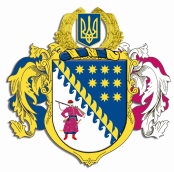 ДНІПРОПЕТРОВСЬКА ОБЛАСНА РАДАVII СКЛИКАННЯПостійна комісія обласної ради з питань комунальної власності, житлово-комунального господарства. Дніпро, просп. Олександра Поля, 2ПРОТОКОЛ № 73засідання постійної комісії обласної ради24 березня 2020 року10:00Присутні члени комісії: Погосян В.Е., Юревич Т.А. (он-лайн),                   Бутківський В.В. (он-лайн), Кравченко П.О. (он-лайн), Мельникова О.В., Прохоренко В.А. (он-лайн).Відсутні члени комісії: Смирнов А.О., Романенко В.І., Туровська І.Л.,          Антіпов В.М.У роботі комісії взяли участь:Тюрін В.Ю. – заступник голови обласної ради по виконавчому апарату – начальник управління стратегічного планування та комунальної власності.Рижинков В.В. – заступник начальника управління стратегічного планування та комунальної власності.Шипка М.Я. – заступник начальника управління з питань стратегічного планування та комунальної власності начальник відділу житлово-комунального господарства та інфраструктури.Павлів Р.Г.– начальник відділу комунальної власності управління стратегічного планування та комунальної.Костіна Н.С. − начальник відділу по роботі з  керівниками комунальних підприємств, закладів та установ управління стратегічного планування та комунальної власності.Виходов Є.А. – начальник відділу оренди нерухомого майна управління стратегічного планування та комунальної власності.Головував: Погосян В.Е.Порядок денний:Про  вартість теплової енергії для надання послуг бюджетним закладам та іншим суб’єктам господарювання комунальним підприємством „Дніпротеплоенерго” Дніпропетровської обласної ради” та його дочірніми підприємствами.Про трудові відносини з керівниками обласних комунальних підприємств, закладів та установ, що належать до спільної власності територіальних громад сіл,  селищ, міст Дніпропетровської області.Питання діяльності окремих обласних комунальних підприємств та закладів, що належать до спільної власності територіальних громад сіл, селищ, міст Дніпропетровської області.Про деякі питання управління майном, що належить до спільної власності територіальних громад сіл, селищ, міст Дніпропетровської області.Про списання майна, що належить до  спільної власності територіальних громад сіл, селищ, міст Дніпропетровської області. Про оренду нерухомого майна, що є спільною власністю територіальних громад сіл, селищ, міст Дніпропетровської області.Різне.СЛУХАЛИ 1.  Про  вартість теплової енергії для надання послуг бюджетним закладам та іншим суб’єктам господарювання комунальним підприємством „Дніпротеплоенерго” Дніпропетровської обласної ради” та його дочірніми підприємствами.Інформація: Шипка М.Я. – заступник начальника управління з питань стратегічного планування та комунальної власності начальник відділу житлово-комунального господарства та інфраструктури.Виступили: Погосян В.Е.ВИРІШИЛИ:Включити порушене питання в проєкт рішення ,,Про деякі питання управління майном, що належить до спільної власності територіальних громад сіл, селищ, міст Дніпропетровської області”.Результати голосування:за 			– 6проти		 – 0утримались 	–  0 усього 		–  6СЛУХАЛИ 2.  	Про трудові відносини з керівниками обласних комунальних підприємств, закладів та установ, що належать до спільної власності територіальних громад сіл,  селищ, міст Дніпропетровської області.Інформація: Костіна Н.С. − начальник відділу по роботі з  керівниками комунальних підприємств, закладів та установ управління стратегічного планування та комунальної власності, Гугніна О.О. – голова постійної комісії обласної ради з питань базових галузей економіки, соціальної політики і праці.Виступили: Погосян В.Е.ВИРІШИЛИ:Затвердити розпорядження голови обласної ради:	від 09 грудня 2019 року № 161-КП „Про кадрові питання комунального підприємства ,,Агенція з управління проектами” Дніпропетровської обласної ради”;	від 09 грудня 2019 року № 162-КП ,,Про внесення змін до розпорядження голови обласної ради від 28 листопада 2019 року                           № 157-КП ,,Про кадрові питання комунального закладу ,,Криничанська центральна районна лікарня” Дніпропетровської обласної ради”;	від 11 грудня 2019 року № 163-КП ,,Про оголошення початку конкурсного добору керівника комунального підприємства ,,Кам’янський дитячий протитуберкульозний санаторій” Дніпропетровської обласної ради”;	від 12 грудня 2019 року № 164-КП „Про кадрові питання деяких комунальних підприємств та закладів, що належать до спільної власності територіальних громад сіл, селищ, міст Дніпропетровської області”;	від 20 грудня 2019 року № 167-КП ,,Про склад конкурсної комісії з добору керівника комунального підприємства ,,Дніпропетровський дитячий протитуберкульозний санаторій № 7” Дніпропетровської обласної ради”;	від 26 грудня 2019 року № 168-КП „Про кадрові питання комунального закладу ,,Спеціальна адміністрація регіонального ландшафтного парку ,,Дніпрові Пороги” Дніпропетровської обласної ради”;	від 27 грудня 2019 року № 169-КП „Про кадрові питання деяких комунальних підприємств та закладів, що належать до спільної власності територіальних громад сіл, селищ, міст Дніпропетровської області”;	від 28 грудня 2019 року № 170-КП ,,Про оголошення початку конкурсного добору керівників комунальних закладів загальної середньої освіти, що належать до спільної власності територіальних громад сіл, селищ, міст Дніпропетровської області”;	від 08 січня 2020 року № 1-КП ,,Про склад конкурсної комісії з добору керівника комунального підприємства ,,Кам’янський дитячий протитуберкульозний санаторій” Дніпропетровської обласної ради”;	від 17 січня 2020 року № 2-КП „Про кадрові питання комунального закладу ,,Центр олімпійської підготовки з дзюдо” Дніпропетровської обласної ради”;	від 17 січня 2020 року № 3-КП „Про кадрові питання комунального підприємства ,,Енергопостачання” Дніпропетровської обласної ради”;	від 17 січня 2020 року № 5-КП ,,Про кадрові питання комунального закладу ,,Дніпропетровський обласний центр військово-патріотичного виховання, відпочинку та туризму” Дніпропетровської обласної ради”;	від 22 січня 2020 року № 6-КП „Про кадрові питання комунального підприємства ,,Дезінфекція” Дніпропетровської обласної ради”;	від 31 січня 2020 року № 9-КП „Про кадрові питання деяких комунальних підприємств та закладів, що належать до спільної власності територіальних громад сіл, селищ, міст Дніпропетровської області”;	від 11 лютого 2020 року № 10-КП „Про кадрові питання комунального підприємства ,,Жовтоводське міжміське бюро технічної інвентаризації”;	від 17 лютого 2020 року № 12-КП ,,Про внесення змін до розпорядження голови обласної ради від 20 грудня 2019 року № 167-КП ,,Про склад конкурсної комісії з добору керівника комунального підприємства ,,Дніпропетровський дитячий протитуберкульозний санаторій № 7” Дніпропетровської обласної ради”;	від 20 лютого 2020 року № 13-КП „Про кадрові питання комунального закладу ,,Дніпропетровський дитячо-юнацький центр міжнародного співробітництва” Дніпропетровської обласної ради”;	від 20 лютого 2020 року № 15-КП „Про кадрові питання комунального закладу ,,Криворізька станція швидкої медичної допомоги” Дніпропетровської обласної ради”;	від 24 лютого 2020 року № 16-КП „Про кадрові питання комунального підприємства ,,Дніпровський обласний клінічний онкологічний диспансер” Дніпропетровської обласної ради”;	від 25 лютого 2020 року № 17-КП ,,Про оголошення початку конкурсного добору керівника комунального підприємства ,,Дніпровський обласний клінічний онкологічний диспансер” Дніпропетровської обласної ради”;	від 02 березня 2020 року № 19-КП „Про кадрові питання деяких комунальних підприємств та закладів, що належать до спільної власності територіальних громад сіл, селищ, міст Дніпропетровської області”;	від 02 березня 2020 року № 20-КП „Про кадрові питання деяких комунальних підприємств та закладів, що належать до спільної власності територіальних громад сіл, селищ, міст Дніпропетровської області”;	від 03 березня 2020 року № 21-КП ,,Про склад конкурсної комісії з добору керівника комунального підприємства ,,Дніпровський обласний клінічний онкологічний диспансер” Дніпропетровської обласної ради”;	від 04 березня 2020 року № 22-КП „Про кадрові питання комунального підприємства ,,Верхньодніпровське виробниче управління водопровідно-каналізаційного господарства” Дніпропетровської обласної ради”;	від 12 березня 2020 року № 23-КП ,,Про оголошення початку конкурсного добору керівника комунального підприємства ,,Обласний центр громадського здоров’я” Дніпропетровської обласної ради”;	від 16 березня 2020 року № 24-КП „Про кадрові питання комунального підприємства ,,Дніпроінвестпроект” Дніпропетровської обласної ради”;	від 16 березня 2020 року № 25-КП „Про кадрові питання комунального закладу ,,Верхньодніпровський дитячий будинок-інтернат № 1” Дніпропетровської обласної ради”;	від 16 березня 2020 року № 26-КП „Про кадрові питання комунального підприємства ,,Будинок юстиції” Дніпропетровської обласної ради”.Звільнити:Чуйка Віталія Олександровича, виконуючого обов’язки директора комунального підприємства ,,Єдина обласна театрально-концертна дирекція” Дніпропетровської обласної ради”, 30 травня 2020 року відповідно до пункту 2 статті 36 Кодексу законів про працю України;Балашову Ольгу Іванівну, виконуючу обов’язки головного лікаря комунального підприємства ,,Дніпровський клінічний онкологічний диспансер” Дніпропетровської обласної ради”, 25 квітня 2020 року відповідно до пункту 2 статті 36 Кодексу законів про працю України;Кеду Олександра Миколайовича, директора комунального підприємства „Їдальня № 810 Дніпропетровської обласної ради”, 02 липня 2020 року відповідно до пункту 2 статті 36 Кодексу законів про працю України;Пєнзєву Тетяну Сергіївну, виконуючу обов’язки начальника комунального підприємства ,,Апостолівське бюро технічної інвентаризації”, 17 квітня 2020 року відповідно до пункту 2 статті 36 Кодексу законів про працю України;Усатого Павла Івановича, виконуючого обов’язки начальника комунального підприємства ,,Царичанське бюро технічної інвентаризації” Дніпропетровської обласної ради”, 30 квітня 2020 року відповідно до пункту  2 статті 36 Кодексу законів про працю України;	Коломоєць Юлію Сергіївну, виконуючу обов’язки начальника комунального підприємства ,,Томаківське бюро технічної інвентаризації” Дніпропетровської обласної ради”, 23 травня 2020 року відповідно до пункту  2 статті 36 Кодексу законів про працю України;	Ганенка Віталія Олеговича, виконуючого обов’язки начальника комунального підприємства „Софіївське бюро технічної інвентаризації”,                04 травня 2020 року відповідно до пункту 2 статті 36 Кодексу законів про працю України;	Тищенко Світлану Едуардівну, виконуючу обов’язки директора комунального закладу ,,Дніпропетровський обласний центр військово-патріотичного виховання, відпочинку та туризму” Дніпропетровської обласної ради”, 23 квітня 2020 року відповідно до пункту  2 статті 36 Кодексу законів про працю України;	Калустьяна Артема Артуровича, виконуючого обов’язки генерального директора комунального підприємства ,,Дезінфекція” Дніпропетровської обласної ради”, 24 травня 2020 року відповідно до пункту  2 статті 36 Кодексу законів про працю України;	Блошенка  Андрія  Олексійовича, виконуючого обов’язки директора  комунального закладу ,,Центр олімпійської підготовки з дзюдо” Дніпропетровської обласної ради”, 23 травня 2020 року відповідно до пункту  2 статті 36 Кодексу законів про працю України;Рибу Світлану Миколаївну, виконуючу обов’язки директора комунального закладу ,,Зеленопільський психоневрологічний інтернат” Дніпропетровської обласної ради”, 10 квітня 2020 року відповідно до пункту 2 статті 36 Кодексу законів про працю України;	Квітку Олену Миколаївну, виконуючу обов’язки директора комунального закладу ,,Стародобровільський психоневрологічний інтернат” Дніпропетровської обласної ради”, 23 травня 2020 року відповідно до пункту  2 статті 36 Кодексу законів про працю України;	Разгоняєву Тетяну Михайлівну, виконуючу обов’язки директора комунального підприємства „Цифровий документообіг” Дніпропетровської обласної ради”, 10 травня 2020 року відповідно до  пункту 2 статті 36 Кодексу законів про працю України;Шевченка Миколу Івановича, виконуючого обов’язки директора комунального підприємства ,,Центр підтримки малого та середнього бізнесу” Дніпропетровської обласної ради”, 12 квітня  2020 року відповідно до пункту 2 статті 36 Кодексу законів про працю України;	Гебріна Віталія Анатолійовича, виконуючого обов’язки директора комунального підприємства ,,Головний інформаційно-комунікаційний і науково-виробничий центр” Дніпропетровської обласної ради”, 03 травня 2020 року відповідно до пункту 2 статті 36 Кодексу законів про працю України;	Скляр Юлію Олексіївну, виконуючу обов’язки директора комунального закладу позашкільної освіти ,,Центр позашкільної освіти” Дніпропетровської обласної ради”, 05 квітня 2020 року відповідно до пункту 2 статті 36 Кодексу законів про працю України;Печатнікова Павла Ігоровича, виконуючого обов’язки директора комунального підприємства ,,Січ” Дніпропетровської обласної ради”,                    19 квітня 2020 року відповідно до пункту 2 статті 36 Кодексу законів про працю України;Шкуренка Сергія Олександровича, виконуючого обов’язки директора комунального підприємства ,,Дніпросервіс” Дніпропетровської обласної ради”, 14 квітня 2020 року відповідно до пункту 2 статті 36 Кодексу законів про працю України;	Куделю Людмилу Іванівну, виконуючу обов’язки директора комунального підприємства ,,Профдезінфекція” Новомосковського району, 11 квітня 2020 року відповідно до пункту 2 статті 36 Кодексу законів про працю України;	Ширмана Ігоря Михайловича, виконуючого обов’язки директора комунального підприємства ,,Нікопольська профдезінфекція” Дніпропетровської обласної ради”, 11 квітня 2020 року відповідно до пункту 2 статті 36 Кодексу законів про працю України;Красюк Тамару Андріївну, виконуючу обов’язки директора  комунального підприємства ,,Профдезінфекція” м. Марганець, 11 квітня  2020 року відповідно до пункту 2 статті 36 Кодексу законів про працю України;Чорну Лілію Петрівну, виконуючу обов’язки директора комунального підприємства ,,Криворізька профдезінфекція” Дніпропетровської обласної ради”, 18 квітня 2020 року відповідно до пункту 2 статті 36 Кодексу законів про працю України.Призначити:Чуйка Віталія Олександровича директором комунального підприємства ,,Єдина обласна театрально-концертна дирекція” Дніпропетровської обласної ради” 01 червня 2020 року з укладенням контракту строком на 5 (п’ять) років;Балашову Ольгу Іванівну генеральним директором комунального підприємства ,,Дніпровський клінічний онкологічний диспансер” Дніпропетровської обласної ради” 27 квітня 2020 року з укладенням контракту строком на 5 (п’ять) років;Кеду Олександра Миколайовича директором комунального підприємства „Їдальня № 810 Дніпропетровської обласної ради” 03 липня  2020 року з укладенням контракту строком на 3 (три) роки;Пєнзєву Тетяну Сергіївну начальником комунального підприємства ,,Апостолівське бюро технічної інвентаризації” 18 квітня 2020 року з укладенням контракту строком на 1 (один) рік;Усатого Павла Івановича начальником комунального підприємства ,,Царичанське бюро технічної інвентаризації” Дніпропетровської обласної ради” 04 травня 2020 року з укладенням контракту строком на 1 (один) рік;Коломоєць Юлію Сергіївну начальником комунального підприємства ,,Томаківське бюро технічної інвентаризації” Дніпропетровської обласної ради” 25 травня 2020 року з укладенням контракту строком на 1 (один) рік;Ганенка Віталія Олеговича начальником комунального підприємства „Софіївське бюро технічної інвентаризації” 05 травня 2020 року з укладенням контракту строком на 1 (один) рік;Тищенко Світлану Едуардівну директором комунального закладу ,,Дніпропетровський обласний центр військово-патріотичного виховання, відпочинку та туризму” Дніпропетровської обласної ради” 24 квітня               2020 року з укладенням контракту строком на 1 (один) рік;Калустьяна Артема Артуровича генеральним директором комунального підприємства ,,Дезінфекція” Дніпропетровської обласної ради” 25 травня  2020 року з укладенням контракту строком на 1 (один) рік;Блошенка  Андрія  Олексійовича директором  комунального закладу ,,Центр олімпійської підготовки з дзюдо” Дніпропетровської обласної ради” 25 травня 2020 року з укладенням контракту строком на 1 (один) рік;Рибу Світлану Миколаївну директором комунального закладу ,,Зеленопільський психоневрологічний інтернат” Дніпропетровської обласної ради” 13 квітня 2020 року з укладенням контракту строком на 1 (один) рік;Квітку Олену Миколаївну директором комунального закладу ,,Стародобровільський психоневрологічний інтернат” Дніпропетровської обласної ради” 25 травня 2020 року з укладенням контракту строком на           1 (один) рік;	Разгоняєву Тетяну Михайлівну директором комунального підприємства „Цифровий документообіг” Дніпропетровської обласної ради” 12 травня 2020 року з укладенням контракту строком на 1 (один) рік;	Шевченка Миколу Івановича директором комунального підприємства ,,Центр підтримки малого та середнього бізнесу” Дніпропетровської обласної ради” 13 квітня 2020 року з укладенням контракту строком на 1 (один) рік;Гебріна Віталія Анатолійовича директором комунального підприємства ,,Головний інформаційно-комунікаційний і науково-виробничий центр” Дніпропетровської обласної ради” 04 травня 2020 року з укладенням контракту строком на 3 (три) роки;Скляр Юлію Олексіївну директором комунального закладу позашкільної освіти ,,Центр позашкільної освіти” Дніпропетровської обласної ради”                 06 квітня 2020 року з укладенням контракту строком на 3 (три) роки;Печатнікова Павла Ігоровича директором комунального підприємства ,,Січ” Дніпропетровської обласної ради”, 21 квітня 2020 року з укладенням контракту строком на 1 (один) рік;Шкуренка Сергія Олександровича директором комунального підприємства ,,Дніпросервіс” Дніпропетровської обласної ради” 15 квітня 2020 року з укладенням контракту строком на 1 (один) рік;Куделю Людмилу Іванівну директором комунального підприємства ,,Профдезінфекція” Новомосковського району 13 квітня 2020 року з укладенням контракту строком на 1 (один) рік;Ширмана Ігоря Михайловича директором комунального підприємства ,,Нікопольська профдезінфекція” Дніпропетровської обласної ради” 13 квітня 2020 року з укладенням контракту строком на 1 (один) рік;Красюк Тамару Андріївну директором  комунального підприємства ,,Профдезінфекція” м. Марганець 13 квітня  2020 року з укладенням контракту строком на 1 (один) рік;Чорну Лілію Петрівну директором комунального підприємства ,,Криворізька профдезінфекція” Дніпропетровської обласної ради”  21 квітня 2020 року з укладенням контракту строком на 1 (один) рік.Результати голосування:за 			– 6проти		 – 0утримались 	–  0 усього 		–  6Призначити Ситника Миколу Петровича директором комунального закладу ,,Центр здійснення соціальних виплат та надання інформаційно-консультативної допомоги з питань соціального захисту населення” Дніпропетровської обласної ради” 04 травня 2020 року з укладенням контракту строком на 1 (один) рік.Результати голосування:за 			– 0проти		 – 4утримались 	–  2 усього 		–  6Призначити Резворовича Олега Анатолійовича директором комунального підприємства ,,Лабораторія якості життя” Дніпропетровської обласної ради” 12 травня 2020 року з укладенням контракту строком на            1 (один) рік.Результати голосування:за 			– 0проти		 – 4утримались 	–  2 усього 		–  6Доповнити проєкт рішення:Звільнити Баса Євгена Анатолійовича, виконуючого обов’язки директора комунального закладу ,,Верхньодніпровський дитячий будинок-інтернат № 2” Дніпропетровської обласної ради”, 27 березня 2020 року відповідно до пункту 2 статті 36 Кодексу законів про працю України.Призначити Баса Євгена Анатолійовича директором комунального закладу ,,Верхньодніпровський дитячий будинок-інтернат № 2” Дніпропетровської обласної ради” 30 березня 2020 року з укладенням строкового трудового договору на 1 (один) рік.Результати голосування:за 			– 6проти		 – 0утримались 	–  0 усього 		–  6СЛУХАЛИ 3.  Питання діяльності окремих обласних комунальних підприємств та закладів, що належать до спільної власності територіальних громад сіл, селищ, міст Дніпропетровської області.Інформація: Костіна Н.С. − начальник відділу по роботі з  керівниками комунальних підприємств, закладів та установ управління стратегічного планування та комунальної власності.Виступили: Погосян В.Е.,  Мельникова О.В. ВИРІШИЛИ:Змінити назву комунального вищого навчального закладу ,,Жовтоводський педагогічний коледж” Дніпропетровської обласної ради” (юридична адреса: вул. І. Франка, 5, м. Жовті Води, Дніпропетровська область, 52210, Україна) на комунальний заклад ,,Жовтоводський фаховий педагогічний коледж” Дніпропетровської обласної ради”. Змінити назву комунального вищого навчального закладу ,,Нікопольський педагогічний коледж” Дніпропетровської обласної ради” (юридична адреса: вул. Станіславського, 7, м. Нікополь, Дніпропетровська область, 53210, Україна) на комунальний заклад ,,Нікопольський фаховий педагогічний коледж” Дніпропетровської обласної ради”. Змінити назву комунального вищого навчального закладу ,,Кам’янський музичний коледж” Дніпропетровської обласної ради” (юридична адреса: вул. Миколи Лисенка, 58, м. Кам’янське, Дніпропетровська область, 51938, Україна) на комунальний заклад ,,Кам’янський фаховий музичний коледж” Дніпропетровської обласної ради”. Змінити назву комунального закладу ,,Дніпропетровський коледж культури і мистецтв” Дніпропетровської обласної ради” (юридична адреса: просп. Дмитра Яворницького, 47, м. Дніпро, Дніпропетровська область, 49044, Україна) на комунальний заклад ,,Дніпропетровський фаховий мистецько-художній коледж культури” Дніпропетровської обласної ради”. Змінити назву комунального закладу освіти ,,Верхньодніпровський навчально-реабілітаційний центр” Дніпропетровської обласної ради” (юридична адреса: вул. Гагаріна, 14, м. Верхньодніпровськ, Дніпропетровська область, 51600, Україна) на комунальний заклад освіти ,,Верхньодніпровська спеціальна школа” Дніпропетровської обласної ради”. Змінити назву комунального підприємства ,,Дніпропетровський обласний центр з профілактики та боротьби зі СНІДом” Дніпропетровської обласної ради” (юридична адреса: вул. Бехтерева, 1, м. Дніпро, Дніпропетровська область, 49115, Україна) на комунальне підприємство  ,,Дніпропетровський обласний центр соціально значущих хвороб” Дніпропетровської обласної ради”. Змінити назву комунального підприємства ,,Солонянське житлово-комунальне управління” (юридична адреса:   вул. Шевченко, 6Б,                        смт Солоне, Дніпропетровська область, індекс, Україна) на комунальне підприємство ,,Солонянське житлово-комунальне управління” Дніпропетровської обласної ради”.Затвердити в новій редакції статути, що додаються:комунального закладу ,,Жовтоводський фаховий педагогічний коледж” Дніпропетровської обласної ради”;комунального закладу ,,Нікопольський фаховий педагогічний коледж” Дніпропетровської обласної ради”;комунального закладу ,,Кам’янський фаховий музичний коледж” Дніпропетровської обласної ради”;комунального закладу ,,Дніпропетровський фаховий мистецько-художній коледж культури” Дніпропетровської обласної ради”;комунального закладу освіти ,,Верхньодніпровська спеціальна школа” Дніпропетровської обласної ради”;комунального підприємства ,,Дніпропетровський обласний центр соціально значущих хвороб” Дніпропетровської обласної ради”;комунального підприємства ,,Солонянське житлово-комунальне управління” Дніпропетровської обласної ради”;комунального закладу вищої освіти ,,Дніпровська академія неперервної освіти” Дніпропетровської обласної ради”;комунального підприємства „Дніпропетровська філармонія                    імені Л.Б. Когана” Дніпропетровської обласної ради”;комунального підприємства ,,Спеціалізований медико-реабілітаційний центр для дітей та підлітків” Дніпропетровської обласної ради;комунального підприємства ,,Павлоградська медична профілактична дезінфекція” Дніпропетровської обласної ради”;комунального підприємства ,,Молодіжний центр міжнародного партнерства, позашкільної та неформальної освіти ,,Освіторіум” Дніпропетровської обласної ради”;комунального підприємства ,,Дніпропетровська обласна станція переливання крові”;комунального підприємства ,,Агропроекттехбуд” Дніпропетровської обласної ради”;комунального підприємства ,,Комунгоспсервіс” Дніпропетровської обласної ради”; комунального підприємства ,,Жовтоводський водоканал” Дніпропетровської обласної ради”;комунального підприємства ,,Дніпрокомоблік” Дніпропетровської обласної ради”;комунального підприємства ,,Їдальня Дніпропетровської обласної ради”;комунального підприємства ,,Їдальня № 810 Дніпропетровської обласної ради”.Затвердити передавальний акт (за результатами реорганізації комунального закладу вищої освіти „Дніпровський педагогічний коледж” Дніпропетровської обласної ради” шляхом приєднання до комунального закладу вищої освіти ,,Дніпровська академія неперервної освіти” Дніпропетровської обласної ради”), що додається.Затвердити передавальний акт (за результатами реорганізації комунального закладу ,,Молодіжний центр міжнародного партнерства, позашкільної та неформальної освіти ,,Освіторіум” Дніпропетровської обласної ради” шляхом перетворення в комунальне підприємство ,,Молодіжний центр міжнародного партнерства, позашкільної та неформальної освіти ,,Освіторіум” Дніпропетровської обласної ради”),               що додається.Затвердити передавальний акт (за результатами реорганізації комунального підприємства „Криворізька станція переливання крові” Дніпропетровської обласної ради” шляхом приєднання до комунального підприємства ,,Дніпропетровська обласна станція переливання крові”), що додається.Затвердити передавальний акт (за результатами реорганізації комунального підприємства „Будинок юстиції” Дніпропетровської обласної ради” шляхом приєднання до комунального підприємства ,,Агропроекттехбуд” Дніпропетровської обласної ради”), що додається.Реорганізувати комунальний заклад „Дніпропетровська обласна науково-медична бібліотека” Дніпропетровської обласної ради” (юридична адреса: вул. Макарова, 1-б, м. Дніпро, Дніпропетровська область, 49008, Україна) шляхом приєднання до комунального підприємства ,,Обласний центр громадського здоров’я” Дніпропетровської обласної ради”  (юридична адреса: просп. Олександра Поля, 14, м. Дніпро, Дніпропетровська область, 49011, Україна).Доручити керівникові комунального підприємства ,,Обласний центр громадського здоров’я” Дніпропетровської обласної ради” здійснити всі необхідні заходи щодо приймання-передачі майна згідно з чинним законодавством.Строком заяви кредиторами претензій установити 2 (два) місяці з моменту оприлюднення повідомлення про рішення стосовно реорганізації юридичної особи.Створити комісію з реорганізації комунального закладу „Дніпропетровська обласна науково-медична бібліотека” Дніпропетровської обласної ради” у складі: Конькова Наталія Віталіївна (ідентифікаційний код) – голова комісії;Галатова Світлана Вікторівна (ідентифікаційний код) – член комісії;Толчинська Алла Валеріївна (ідентифікаційний код) – член комісії;Роденко Людмила Івановна (ідентифікаційний код) – член комісії.Доручити голові комісії з реорганізації комунального закладу „Дніпропетровська обласна науково-медична бібліотека” Дніпропетровської обласної ради” в установлений законодавством термін повідомити державного реєстратора про рішення щодо реорганізації комунального закладу.Комісії з реорганізації комунального закладу „Дніпропетровська обласна науково-медична бібліотека” Дніпропетровської обласної ради”:провести інвентаризацію майна комунального закладу;після закінчення строку для пред’явлення вимог кредиторами та задоволення чи відхилення їх вимог у встановленому законом порядку скласти передавальний акт, який повинен містити положення про правонаступництво щодо всіх зобов’язань комунального закладу „Дніпропетровська обласна науково-медична бібліотека” Дніпропетровської обласної ради”;передавальний акт подати на затвердження обласній раді;здійснити інші заходи, передбачені чинним законодавством.Реорганізувати комунальний заклад „Центр післядипломної освіти молодших спеціалістів з медичною та фармацевтичною освітою” Дніпропетровської обласної ради” (юридична адреса: вул. Байкальська,              9а, м. Дніпро, Дніпропетровська область, 49074, Україна) шляхом приєднання до комунального підприємства ,,Обласний центр громадського здоров’я” Дніпропетровської обласної ради” (юридична адреса: просп. Олександра  Поля, 14, м. Дніпро, Дніпропетровська область, 49011, Україна).Доручити керівникові комунального підприємства ,,Обласний центр громадського здоров’я” Дніпропетровської обласної ради” здійснити всі необхідні заходи щодо приймання-передачі майна згідно з чинним законодавством.Строком заяви кредиторами претензій установити 2 (два) місяці з моменту оприлюднення повідомлення про рішення стосовно реорганізації юридичної особи.Створити комісію з реорганізації комунального закладу „Центр післядипломної освіти молодших спеціалістів з медичною та фармацевтичною освітою” Дніпропетровської обласної ради” у складі: Чорна Наталія Олексіївна (ідентифікаційний код) – голова комісії;Моісейчик Олена Володимирівна (ідентифікаційний код) – член комісії;Толчинська Алла Валеріївна (ідентифікаційний код) – член комісії;Роденко Людмила Івановна (ідентифікаційний код) – член комісії.Доручити голові комісії з реорганізації комунального закладу  „Центр післядипломної освіти молодших спеціалістів з медичною та фармацевтичною освітою” Дніпропетровської обласної ради” в установлений законодавством термін повідомити державного реєстратора про рішення щодо реорганізації комунального закладу.Комісії з реорганізації комунального закладу „Центр післядипломної освіти молодших спеціалістів з медичною та фармацевтичною освітою” Дніпропетровської обласної ради”:провести інвентаризацію майна комунального закладу;після закінчення строку для пред’явлення вимог кредиторами та задоволення чи відхилення їх вимог у встановленому законом порядку скласти передавальний акт, який повинен містити положення про правонаступництво щодо всіх зобов’язань комунального закладу „Центр післядипломної освіти молодших спеціалістів з медичною та фармацевтичною освітою” Дніпропетровської обласної ради”;передавальний акт подати на затвердження обласній раді;здійснити інші заходи, передбачені чинним законодавством.Реорганізувати комунальний заклад „Криворізьке училище підвищення кваліфікації та перепідготовки молодших медичних і фармацевтичних спеціалістів” Дніпропетровської обласної ради” (юридична адреса: вул. Вітчизни, 5, м. Кривий Ріг, Дніпропетровська область, 50051, Україна) шляхом приєднання до комунального підприємства ,,Обласний центр громадського здоров’я” Дніпропетровської обласної ради”  (юридична адреса: просп. Олександра Поля, 14, м. Дніпро, Дніпропетровська область, 49011, Україна).Доручити керівникові комунального підприємства ,,Обласний центр громадського здоров’я” Дніпропетровської обласної ради” здійснити всі необхідні заходи щодо приймання-передачі майна згідно з чинним законодавством.Строком заяви кредиторами претензій установити 2 (два) місяці з моменту оприлюднення повідомлення про рішення стосовно реорганізації юридичної особи.Створити комісію з реорганізації комунального закладу „Криворізьке училище підвищення кваліфікації та перепідготовки молодших медичних і фармацевтичних спеціалістів” Дніпропетровської обласної ради” у складі: Мішуренко Олена Володимирівна (ідентифікаційний код) – голова комісії;Власенко Олена Володимирівна (ідентифікаційний код) – член комісії;Толчинська Алла Валеріївна (ідентифікаційний код) – член комісії;Роденко Людмила Івановна (ідентифікаційний код) – член комісії.Доручити голові комісії з реорганізації комунального закладу „Криворізьке училище підвищення кваліфікації та перепідготовки молодших медичних і фармацевтичних спеціалістів” Дніпропетровської обласної ради” в установлений законодавством термін повідомити державного реєстратора про рішення щодо реорганізації комунального закладу.Комісії з реорганізації комунального закладу „Криворізьке училище підвищення кваліфікації та перепідготовки молодших медичних і фармацевтичних спеціалістів” Дніпропетровської обласної ради”:провести інвентаризацію майна комунального закладу;після закінчення строку для пред’явлення вимог кредиторами та задоволення чи відхилення їх вимог у встановленому законом порядку скласти передавальний акт, який повинен містити положення про правонаступництво щодо всіх зобов’язань комунального закладу „Криворізьке училище підвищення кваліфікації та перепідготовки молодших медичних і фармацевтичних спеціалістів” Дніпропетровської обласної ради”;передавальний акт подати на затвердження обласній раді;здійснити інші заходи, передбачені чинним законодавством.Реорганізувати комунальне підприємство „Криворізький дитячий фтизіопульмонологічний реабілітаційний медичний центр” Дніпропетровської обласної ради” (юридична адреса: бульв. Європейський, 14, Довгинцівський район, м. Кривий Ріг, Дніпропетровська область, 50038, Україна) шляхом приєднання до комунального підприємства ,,Криворізький протитуберкульозний диспансер” Дніпропетровської обласної ради”  (юридична адреса: вул. Кемерівська, 35, м. Кривий Ріг, Дніпропетровська область, 50037, Україна).Доручити керівникові комунального підприємства  ,,Криворізький протитуберкульозний диспансер” Дніпропетровської обласної ради” здійснити всі необхідні заходи щодо приймання-передачі майна згідно з чинним законодавством.Строком заяви кредиторами претензій установити 2 (два) місяці з моменту оприлюднення повідомлення про рішення стосовно реорганізації юридичної особи.Створити комісію з реорганізації комунального підприємства „Криворізький дитячий фтизіопульмонологічний реабілітаційний медичний центр” Дніпропетровської обласної ради” у складі: Шихалєєва Ольга Іванівна (ідентифікаційний код) – голова комісії;Григоренко Юрій Анатолійович (ідентифікаційний код) – член комісії;Севенко Дмитро Вікторович (ідентифікаційний код) – член комісії;Кузнецова Світлана Іванівна (ідентифікаційний код) – член комісії.Доручити голові комісії з реорганізації комунального підприємства „Криворізький дитячий фтизіопульмонологічний реабілітаційний медичний центр” Дніпропетровської обласної ради” в установлений законодавством термін повідомити державного реєстратора про рішення щодо реорганізації комунального підприємства.Комісії з реорганізації комунального підприємства „Криворізький дитячий фтизіопульмонологічний реабілітаційний медичний центр” Дніпропетровської обласної ради”:провести інвентаризацію майна комунального підприємства;після закінчення строку для пред’явлення вимог кредиторами та задоволення чи відхилення їх вимог у встановленому законом порядку скласти передавальний акт, який повинен містити положення про правонаступництво щодо всіх зобов’язань комунального підприємства „Криворізький дитячий фтизіопульмонологічний реабілітаційний медичний центр” Дніпропетровської обласної ради”;передавальний акт подати на затвердження обласній раді;здійснити інші заходи, передбачені чинним законодавством.Реорганізувати комунальне підприємство „Криворізький дитячий фтизіоортопедичний реабілітаційний медичний центр” Дніпропетровської обласної ради” (юридична адреса: просп. Гагаріна, 43а, Саксаганський район, м. Кривий Ріг, Дніпропетровська область, 50027, Україна) шляхом приєднання до комунального підприємства ,,Криворізький протитуберкульозний диспансер” Дніпропетровської обласної ради”  (юридична адреса: вул. Кемерівська, 35, м. Кривий Ріг, Дніпропетровська область, 50037, Україна).Доручити керівникові комунального підприємства  ,,Криворізький протитуберкульозний диспансер” Дніпропетровської обласної ради” здійснити всі необхідні заходи щодо приймання-передачі майна згідно з чинним законодавством.Строком заяви кредиторами претензій установити 2 (два) місяці з моменту оприлюднення повідомлення про рішення стосовно реорганізації юридичної особи.Створити комісію з реорганізації комунального підприємства „Криворізький дитячий фтизіоортопедичний реабілітаційний медичний центр” Дніпропетровської обласної ради” у складі: Акіншева Наталія Іванівна (ідентифікаційний код) – голова комісії;Бакун Олена Юріївна (ідентифікаційний код) – член комісії;Севенко Дмитро Вікторович (ідентифікаційний код) – член комісії;Кузнецова Світлана Іванівна (ідентифікаційний код) – член комісії.Доручити голові комісії з реорганізації комунального підприємства „Криворізький дитячий фтизіоортопедичний реабілітаційний медичний центр” Дніпропетровської обласної ради” в установлений законодавством термін повідомити державного реєстратора про рішення щодо реорганізації комунального підприємства.Комісії з реорганізації комунального підприємства „Криворізький дитячий фтизіоортопедичний реабілітаційний медичний центр” Дніпропетровської обласної ради”:провести інвентаризацію майна комунального підприємства;після закінчення строку для пред’явлення вимог кредиторами та задоволення чи відхилення їх вимог у встановленому законом порядку скласти передавальний акт, який повинен містити положення про правонаступництво щодо всіх зобов’язань комунального підприємства „Криворізький дитячий фтизіоортопедичний реабілітаційний медичний центр” Дніпропетровської обласної ради”;передавальний акт подати на затвердження обласній раді;здійснити інші заходи, передбачені чинним законодавством.Реорганізувати комунальне підприємство „Кам’янський дитячий центр медичної реабілітації” Дніпропетровської обласної ради” (юридична адреса: вул. Харківська, 49, м. Кам’янське, Дніпропетровська область,  51939, Україна) шляхом приєднання до комунального підприємства ,,Кам’янський протитуберкульозний диспансер” Дніпропетровської обласної ради” (юридична адреса: просп. Аношкіна, 70, м. Кам’янське, Дніпропетровська область, 51933, Україна).Доручити керівникові комунального підприємства  ,,Кам’янський протитуберкульозний диспансер” Дніпропетровської обласної ради” здійснити всі необхідні заходи щодо приймання-передачі майна згідно з чинним законодавством.Строком заяви кредиторами претензій установити 2 (два) місяці з моменту оприлюднення повідомлення про рішення стосовно реорганізації юридичної особи.Створити комісію з реорганізації комунального підприємства „Кам’янський дитячий центр медичної реабілітації” Дніпропетровської обласної ради” у складі: Федотова Олена Юріївна (ідентифікаційний код) – голова комісії;Конечна Ніна Федорівна (ідентифікаційний код) – член комісії;Яценко Олег Федорович (ідентифікаційний код) – член комісії;М’якотіна Таміла Яківна (ідентифікаційний код) – член комісії.Доручити голові комісії з реорганізації комунального підприємства „Кам’янський дитячий центр медичної реабілітації” Дніпропетровської обласної ради” в установлений законодавством термін повідомити державного реєстратора про рішення щодо реорганізації комунального підприємства.Комісії з реорганізації комунального підприємства „Кам’янський дитячий центр медичної реабілітації” Дніпропетровської обласної ради”:провести інвентаризацію майна комунального підприємства;після закінчення строку для пред’явлення вимог кредиторами та задоволення чи відхилення їх вимог у встановленому законом порядку скласти передавальний акт, який повинен містити положення про правонаступництво щодо всіх зобов’язань комунального підприємства „Кам’янський дитячий центр медичної реабілітації” Дніпропетровської обласної ради”;передавальний акт подати на затвердження обласній раді;здійснити інші заходи, передбачені чинним законодавством.Реорганізувати комунальний заклад освіти „Навчально-реабілітаційний центр ,,Квітонька” Дніпропетровської обласної ради” (юридична адреса: вул. Холодноярська, 28, м. Дніпро, Дніпропетровська область, 49047, Україна) шляхом приєднання до комунального закладу освіти ,,Дніпропетровський навчально-реабілітаційний центр № 1” Дніпропетровської обласної ради” (юридична адреса: вул. Надії Алексєєнко, 171, м. Дніпро, Дніпропетровська область, 49008, Україна).Доручити керівникові комунального закладу освіти ,,Дніпропетровський навчально-реабілітаційний центр № 1” Дніпропетровської обласної ради” здійснити всі необхідні заходи щодо приймання-передачі майна згідно з чинним законодавством.Строком заяви кредиторами претензій установити 2 (два) місяці з моменту оприлюднення повідомлення про рішення стосовно реорганізації юридичної особи.Створити комісію з реорганізації комунального закладу                  освіти „Навчально-реабілітаційний центр ,,Квітонька” Дніпропетровської обласної ради” у складі: Пітько Олена Сергіївна (ідентифікаційний код) – голова комісії;Йовик Олена Сергіївна (ідентифікаційний код) – член комісії;Шум Ольга Анатоліївна (ідентифікаційний код) – член комісії;Дубовська Олена Володимирівна (ідентифікаційний код) – член комісії;Сухих Олена Вікторівна (ідентифікаційний код) – член комісії.Доручити голові комісії з реорганізації комунального закладу освіти „Навчально-реабілітаційний центр ,,Квітонька” Дніпропетровської обласної ради” в установлений законодавством термін повідомити державного реєстратора про рішення щодо реорганізації комунального закладу.Комісії з реорганізації комунального закладу освіти „Навчально-реабілітаційний центр ,,Квітонька” Дніпропетровської обласної ради”:провести інвентаризацію майна комунального закладу;після закінчення строку для пред’явлення вимог кредиторами та задоволення чи відхилення їх вимог у встановленому законом порядку скласти передавальний акт, який повинен містити положення про правонаступництво щодо всіх зобов’язань комунального закладу освіти „Навчально-реабілітаційний центр ,,Квітонька” Дніпропетровської обласної ради”;передавальний акт подати на затвердження обласній раді;здійснити інші заходи, передбачені чинним законодавством.Реорганізувати комунальний заклад освіти „Навчально-реабілітаційний центр ,,Колосок” Дніпропетровської обласної ради” (юридична адреса: вул. Батумська, буд. 2а, м. Дніпро, Дніпропетровська область, 49074, Україна) шляхом приєднання до комунального закладу освіти ,,Спеціальна школа ,,Шанс” Дніпропетровської обласної ради”  (юридична адреса: вул. Батумська, буд. 2а, м. Дніпро, Дніпропетровська область, 49074, Україна).Доручити керівникові комунального закладу освіти ,,Спеціальна школа ,,Шанс” Дніпропетровської обласної ради” здійснити всі необхідні заходи щодо приймання-передачі майна згідно з чинним законодавством.Строком заяви кредиторами претензій установити 2 (два) місяці з моменту оприлюднення повідомлення про рішення стосовно реорганізації юридичної особи.Створити комісію з реорганізації комунального закладу освіти „Навчально-реабілітаційний центр ,,Колосок” Дніпропетровської обласної ради” у складі: Кривошея Світлана Петрівна (ідентифікаційний код) – голова комісії;Кулеба Оксана Олександрівна (ідентифікаційний код) – член комісії;Рейда Кароліна Віталіївна (ідентифікаційний код) –   член комісії;Толмачова Світлана Вікторівна (ідентифікаційний код) – член комісії.Доручити голові комісії з реорганізації комунального закладу освіти „Навчально-реабілітаційний центр ,,Колосок” Дніпропетровської обласної ради” в установлений законодавством термін повідомити державного реєстратора про рішення щодо реорганізації комунального закладу.Комісії з реорганізації комунального закладу освіти „Навчально-реабілітаційний центр ,,Колосок” Дніпропетровської обласної ради”:провести інвентаризацію майна комунального закладу;після закінчення строку для пред’явлення вимог кредиторами та задоволення чи відхилення їх вимог у встановленому законом порядку скласти передавальний акт, який повинен містити положення про правонаступництво щодо всіх зобов’язань комунального закладу освіти „Навчально-реабілітаційний центр ,,Колосок” Дніпропетровської обласної ради”;передавальний акт подати на затвердження обласній раді;здійснити інші заходи, передбачені чинним законодавством.Реорганізувати обласний комунальний вищий навчальний заклад „Дніпропетровський театрально-художній коледж” (юридична адреса:              вул. Глінки, 11, м. Дніпро, Дніпропетровська область, 49030, Україна) шляхом приєднання до комунального закладу ,,Дніпропетровський фаховий мистецько-художній коледж культури” Дніпропетровської обласної ради”  (юридична адреса: просп. Дмитра Яворницького, 47, м. Дніпро, Дніпропетровська область, 49044, Україна).Доручити керівникові комунального закладу ,,Дніпропетровський фаховий мистецько-художній коледж культури” Дніпропетровської обласної ради” здійснити всі необхідні заходи щодо приймання-передачі майна згідно з чинним законодавством.Строком заяви кредиторами претензій установити 2 (два) місяці з моменту оприлюднення повідомлення про рішення стосовно реорганізації юридичної особи.Створити комісію з реорганізації обласного комунального вищого навчального закладу „Дніпропетровський театрально-художній коледж” у складі: Беркатюк Микола Петрович (ідентифікаційний код) – голова комісії; Рудкевич Інна Володимирівна (ідентифікаційний код) – член комісії;Данилова Світлана Афанасіївна (ідентифікаційний код) – член комісії.Доручити голові комісії з реорганізації обласного комунального вищого навчального закладу „Дніпропетровський театрально-художній коледж” в установлений законодавством термін повідомити державного реєстратора про рішення щодо реорганізації комунального закладу.Комісії з реорганізації обласного комунального вищого навчального закладу „Дніпропетровський театрально-художній коледж”:провести інвентаризацію майна комунального закладу;після закінчення строку для пред’явлення вимог кредиторами та задоволення чи відхилення їх вимог у встановленому законом порядку скласти передавальний акт, який повинен містити положення про правонаступництво щодо всіх зобов’язань обласного комунального вищого навчального закладу „Дніпропетровський театрально-художній коледж”;передавальний акт подати на затвердження обласній раді;здійснити інші заходи, передбачені чинним законодавством.Реорганізувати комунальний заклад ,,Верхньодніпровський дитячий будинок-інтернат № 1” Дніпропетровської обласної ради” (юридична адреса: вул. Поля, 27, м. Верхньодніпровськ, Дніпропетровська область, 51600, Україна) шляхом приєднання до комунального закладу ,,Верхньодніпровський дитячий будинок-інтернат № 2” Дніпропетровської обласної ради”  (юридична адреса: вул. Упорна, 1а  м. Верхньодніпровськ, Дніпропетровська область, 51600, Україна) за умови збереження кількості вихованців.Доручити керівникові комунального закладу ,,Верхньодніпровський дитячий будинок-інтернат № 2” Дніпропетровської обласної ради” здійснити всі необхідні заходи щодо приймання-передачі майна згідно з чинним законодавством.Строком заяви кредиторами претензій установити 2 (два) місяці з моменту оприлюднення повідомлення про рішення стосовно реорганізації юридичної особи.Створити комісію з реорганізації комунального закладу ,,Верхньодніпровський дитячий будинок-інтернат № 1” Дніпропетровської обласної ради”  у складі: Бас Євген Анатолійович (ідентифікаційний код) – голова комісії; Завгородній Олександр Володимирович (ідентифікаційний код) – член комісії;Малиновська Наталія Григорівна (ідентифікаційний код) – член комісії;Швець Валентина Миколаївна (ідентифікаційний код) – член комісії.Доручити голові комісії з реорганізації комунального закладу ,,Верхньодніпровський дитячий будинок-інтернат № 1” Дніпропетровської обласної ради” в установлений законодавством термін повідомити державного реєстратора про рішення щодо реорганізації комунального закладу.Комісії з реорганізації комунального закладу ,,Верхньодніпровський дитячий будинок-інтернат № 1” Дніпропетровської обласної ради”:провести інвентаризацію майна комунального закладу;після закінчення строку для пред’явлення вимог кредиторами та задоволення чи відхилення їх вимог у встановленому законом порядку скласти передавальний акт, який повинен містити положення про правонаступництво щодо всіх зобов’язань комунального закладу ,,Верхньодніпровський дитячий будинок-інтернат № 1” Дніпропетровської обласної ради”;передавальний акт подати на затвердження обласній раді;здійснити інші заходи, передбачені чинним законодавством.Внести зміни до рішення обласної ради від 19 жовтня 2018 року        № 388-14/VII ,,Питання діяльності окремих обласних комунальних підприємств та закладів, що належать до спільної власності територіальних громад сіл, селищ, міст Дніпропетровської області”, замінивши у пункті 27 слова та цифри ,,Познянський Владислав Аркадійович (ідентифікаційний номер) – член комісії;” словами та цифрами ,,Телли Дмитро Сергійович (ідентифікаційний номер) – член комісії;”.Внести зміни до рішення обласної ради від 19 жовтня 2018 року         № 338-14/VII ,,Питання діяльності окремих обласних комунальних підприємств та закладів, що належать до спільної власності територіальних громад сіл, селищ, міст Дніпропетровської області”, замінивши у пункті 25 слова та цифри ,,Познянський Владислав Аркадійович (ідентифікаційний номер) – член комісії;” словами та цифрами ,,Недоступ Катерина Костянтинівна (ідентифікаційний номер) – член комісії;”.Внести зміни до рішення обласної ради від 13 грудня 2019 року             № 551-20/VII ,,Питання діяльності окремих обласних комунальних підприємств та закладів, що належать до спільної власності територіальних громад сіл, селищ, міст Дніпропетровської області”, замінивши у пункті 30 слова та цифри ,,Познянський Владислав Аркадійович (ідентифікаційний номер) – член комісії;” словами та цифрами ,,Телли Дмитро Сергійович (ідентифікаційний номер) – член комісії;”.Внести зміни до рішення обласної ради від 14 липня 2017 року                № 212-9/VІI ,,Питання діяльності окремих обласних комунальних підприємств та закладів, що належать до спільної власності територіальних громад сіл, селищ, міст Дніпропетровської області”, виклавши підпункт 6.1. пункту 6 в новій редакції: ,,Створити комісію з припинення комунального вищого навчального закладу  „Інститут підприємництва ,,Стратегія” Дніпропетровської обласної ради” у складі: Сивко Тетяна Іванівна (ідентифікаційний номер) – голова комісії;Коцевіч Надія Борисівна (ідентифікаційний номер) – член комісії;Ісаєва Євгенія Олександрівна (ідентифікаційний номер) – член комісії.Додаток 3 до рішення обласної ради від 14 липня 2017 року                № 212-9/VІI ,,Питання діяльності окремих обласних комунальних підприємств та закладів, що належать до спільної власності територіальних громад сіл, селищ, міст Дніпропетровської області” вважати таким, що втратив чинність.Скасувати пункт 24 рішення обласної ради від 13 грудня                     2019 року № 551-20/VI ,,Питання діяльності окремих обласних комунальних підприємств та закладів, що належать до спільної власності територіальних громад сіл, селищ, міст Дніпропетровської області”.Уповноважити В’язовського Андрія Євгеновича здійснити державну реєстрацію рішення обласної ради про скасування                    реорганізації комунального підприємства „Дніпроінвестпроект” Дніпропетровської обласної ради” шляхом приєднання до комунального підприємства ,,Агропроекттехбуд” Дніпропетровської обласної ради”.Затвердити в новій редакції Статут комунального підприємства „Дніпроінвестпроект” Дніпропетровської обласної ради”, що додається. Контроль за виконанням цього рішення покласти на постійну комісію обласної ради з питань комунальної власності, житлово-комунального господарства.Результати голосування:за 			– 6проти		 – 0утримались           – 0  усього 		–  6СЛУХАЛИ 4. Про деякі питання управління майном, що належить до спільної власності територіальних громад сіл, селищ, міст Дніпропетровської області.Інформація: Павлів Р.Г.– начальник відділу комунальної власності, управління стратегічного планування та комунальної власності виконавчого апарату обласної ради. Виступили: Погосян В.Е., Мельникова О.В. ВИРІШИЛИ:1.--Передати майно, що належить до спільної власності територіальних громад сіл, селищ, міст Дніпропетровської області:1.1.--З балансу департаментуv капітального будівництва облдержадміністрації: 1.1.1. Введений в експлуатацію об’єкт „Реконструкція стадіону РКЗО „Межівська СЗШ № 1” (дві філії) вул. Учительська, 7, смт Межова Межівського району Дніпропетровської області” до комунальної власності Межівської селищної територіальної громади за умови прийняття відповідного рішення Межівською селищною радою згідно з чинним законодавством України. 1.1.2. Введений в експлуатацію об’єкт „Капітальний ремонт будівлі інфекційного відділення КЗ „Марганецька міська лікарня” ДОР” за адресою: Дніпропетровська область, м. Марганець, вул. Паркова, буд. 15” до комунальної власності територіальної громади міста Марганця за умови прийняття відповідного рішення Марганецькою міською радою згідно з чинним законодавством України.1.2. Будівлю складу (літ. М-1, Н-1), розташовану за адресою:                        м. Дніпро, просп. Олександра Поля, 2, з господарського відання комунального підприємства „Їдальня 810ˮ Дніпропетровської обласної ради в господарське відання комунального підприємства „Агропроекттехбуд” Дніпропетровської обласної ради”.1.3. Нерухоме майно загальною площею 158 кв. м,  розташоване за адресою: Дніпропетровська область, Верхньодніпровський район,                      смт Новомиколаївка, вул. Маліновського, 12а, що закріплене на праві господарського відання за обласним комунальним підприємством „Фармація”, до комунальної власності Новомиколаївської селищної територіальної громади.1.4. Нежитлову будівлю та споруди загальною площею 1230,3 кв. м, розташовані за адресою: м. Дніпро, вул. Новоселівська, 19,                                    з господарського відання комунального підприємства „Агропроекттехбуд” Дніпропетровської обласної ради” до комунальної власності територіальної громади міста Дніпра за умови прийняття відповідного рішення Дніпровською міською радою згідно з чинним законодавством України.1.5. Комплекс будівель загальною площею 546, 7 кв. м, розташованих за адресою: Дніпропетровська область, Солонянський район, селище Жданове, вул. Польова, 2а, до комунальної власності Солонянської селищної територіальної громади за умови прийняття відповідного рішення Солонянською селищною радою згідно з чинним законодавством України.1.6. Юридичну особу ‒ комунальний заклад „Криворізький соціальний гуртожиток” Дніпропетровської обласної ради”, розташовану за адресою: м. Кривий Ріг, вул. Староярмаркова, 42, та закріплене за нею на праві оперативного управління майно до комунальної власності територіальної громади міста Кривого Рогу за умови прийняття відповідного рішення Криворізькою міською радою згідно з чинним законодавством України.1.7. Юридичну особу ‒ комунальний заклад „Криворізький дитячий будинок-інтернат” Дніпропетровської обласної ради”, розташовану за адресою: м. Кривий Ріг, вул. Володимира Великого, 42а, та закріплене за нею на праві оперативного управління майно до комунальної власності територіальної громади міста Кривого Рогу за умови прийняття відповідного рішення Криворізькою міською радою згідно з чинним законодавством України.1.8. Юридичну особу ‒ комунальне підприємство „Нікопольський медичний центр реабілітації дітей з соматичними захворюваннями” Дніпропетровської обласної ради”, розташовану за адресою: м. Нікополь, вул. Гагаріна, 76, та закріплене за нею на праві оперативного управління майно до комунальної власності територіальної громади міста Нікополя за умови прийняття відповідного рішення Нікопольською міською радою згідно з чинним законодавством України.1.9. Нерухоме майно, розташоване за адресою: м. Дніпро,                                вул. Паторжинського, 13а та індивідуально визначене                                     майно, з оперативного управління комунального закладу освіти „Дніпропетровський обласний методичний ресурсний центр” Дніпропетровської обласної ради” в оперативне управління комунального позашкільного навчального закладу „Мала академія наук учнівської молоді” Дніпропетровської обласної ради”.1.10. Нерухоме майно загальною площею 1294 кв. м, розташоване за адресою: м. Дніпро, вул. Холодноярська, 28, з оперативного управління комунального закладу освіти „Навчально-реабілітаційний центр „Квітонька” Дніпропетровської обласної ради” в оперативне управління комунального закладу позашкільної освіти „Дніпропетровська обласна спеціалізована дитячо-юнацька спортивна школа для дітей-інвалідів” Дніпропетровської обласної ради”.1.11. Індивідуально визначене майно, що перебуває в оперативному управлінні комунального закладу „Дніпропетровська обласна науково-медична бібліотека” Дніпропетровської обласної ради”, в оперативне управління комунального вищого навчального закладу „Дніпровський базовий медичний коледж” Дніпропетровської обласної ради”.1.12. Нерухоме майно, розташоване за адресою: м. Нікополь,                        вул. Електрометалургів, 14а, з оперативного управління комунального підприємства „Дніпропетровське обласне клінічне лікувально-профілактичне об’єднання „Фтизіатрія” Дніпропетровської обласної ради” до комунальної власності територіальної громади міста Нікополя за умови прийняття відповідного рішення Нікопольською міською радою згідно з чинним законодавством України.1.13. Майно згідно з додатком 1 з оперативного управління комунального закладу „Дніпропетровський дитячий будинок-інтернат” Дніпропетровської обласної ради” в оперативне управління комунального закладу „Дніпропетровський геріатричний пансіонат” Дніпропетровської обласної ради”.1.14. Автомобіль ГАЗ 32213, державний номер 32277 АВ, інвентарний номер 89623, автомобіль ВАЗ 21061, державний номер АЕ 6160 АТ, інвентарний номер 89632, з господарського відання обласного комунального підприємства культури „Дніпропетровський академічний театр опери та балету” в оперативне управління Державного професійно-технічного навчального закладу „Західно-Дніпровський центр професійно-технічної освіти” зі збереженням у спільній власності територіальних громад сіл, селищ, міст Дніпропетровської області.1.15. Автомобіль Opel Omega, державний номер 007-31ІІ,                     автомобіль Skoda Octavia, державний номер АЕ 7913 СК, з господарського відання Дніпропетровського обласного комунального підприємства „Спецавтобаза” у господарське відання комунального підприємства „Агропроекттехбуд” Дніпропетровської обласної ради”.1.16. Автомобіль Skoda Octavia, державний номер АЕ 0003 ЕЕ,                          з господарського відання Дніпропетровського обласного комунального підприємства „Спецавтобаза” у господарське відання комунального підприємства Дніпропетровської обласної ради „Аульський водовід”.1.17. Телевізор  Vinga S50UHD20B, S/N 50C2UDB-197H5001-000408; ноутбук Dell Inspiron 3582, S/N 68ZZCX2, з господарського відання комунального підприємства „Лабораторія якості життя” Дніпропетровської обласної ради” до комунальної власності територіальної громади міста Синельникового за умови прийняття відповідного рішення Синельниківською міською радою згідно з чинним законодавством України.1.18. Телевізор Vinga S50UHD20B, S/N 50C2UDB-197H5001-00182A; ноутбук Dell Inspiron 3582, S/N 5540DX2, з господарського відання комунального підприємства „Лабораторія якості життя” Дніпропетровської обласної ради” до спільної власності територіальних громад сіл, селищ Покровського району за умови прийняття відповідного рішення Покровською районною радою згідно з чинним законодавством України.1.19. Телевізор  Vinga S50UHD20B, S/N 50C2UDB-197H5001-00137J;ноутбук Dell Inspiron 3582, S/N BZBN0Y2, з господарського відання комунального підприємства „Лабораторія якості життя” Дніпропетровської обласної ради” до комунальної власності Томаківської селищної територіальної громади за умови прийняття відповідного рішення Томаківською селищною радою згідно з чинним законодавством України.1.20. Телевізор Vinga S50UHD20B, S/N 50C2UDB-197H5001-00143D;ноутбук Dell Inspiron 3582, S/N 8C40DX2, з господарського відання комунального підприємства „Лабораторія якості життя” Дніпропетровської обласної ради” до комунальної власності територіальної громади міста Новомосковська за умови прийняття відповідного рішення Новомосковською міською радою згідно з чинним законодавством України.1.21. Телевізор Vinga S50UHD20B, S/N 50C2UDB-197H5001-00051F;ноутбук Dell Inspiron 3582, S/N FDJN0Y2, з господарського відання комунального підприємства „Лабораторія якості життя” Дніпропетровської обласної ради” до спільної власності територіальних громад сіл, селищ Васильківського району за умови прийняття відповідного рішення Васильківською районною радою згідно з чинним законодавством України.1.22. Телевізор  Vinga S50UHD20B, S/N 50C2UDB-197H5001-00123F;ноутбук Dell Inspiron 3582, S/N GFJN0Y2, з господарського відання комунального підприємства ,,Центр підтримки малого та середнього бізнесу” Дніпропетровської обласної ради” до спільної власності територіальних громад сіл, селищ Дніпровського району за умови прийняття відповідного рішення Дніпровською районною радою згідно з чинним законодавством України.1.23. Телевізор  Vinga S50UHD20B, S/N 50C2UDB-197H5001-00121Z;ноутбук Dell Inspiron 3582, S/N 5FZZCX2 GFJN0Y2, з господарського відання комунального підприємства ,,Центр підтримки малого та середнього бізнесу” Дніпропетровської обласної ради” до комунальної власності територіальної громади міста Вільногірська за умови прийняття відповідного рішення Вільногірською міською радою згідно з чинним законодавством України.1.24. ГРП-115к загальною площею 9,2 кв. м, первісна балансова вартість 35 546 тис. грн, інвентарний номер 10310016, з оперативного управління комунальної установи „Адміністративне управління Дніпропетровської обласної ради” у господарське відання комунального підприємства „Їдальня № 810” Дніпропетровської обласної ради”.1.25. Гаражі № 1, 2, розташовані за адресою: Дніпропетровська область, смт Петропавлівка, провул. Тихий, 40, до спільної власності територіальних громад сіл, селищ Петропавлівського району за умови прийняття відповідного рішення Петропавлівською районною радою згідно з чинним законодавством України.2. Прийняти до спільної власності територіальних громад сіл, селищ, міст Дніпропетровської області:2.1. З комунальної власності територіальної громади міста Дніпра будівлю (літ. А-2) загальною площею 641,6 кв. м, розташовану за адресою: м. Дніпро, вул. Краснопільська, 4д, з подальшим закріпленням на праві оперативного управління за комунальним закладом „Дніпропетровський фаховий коледж спорту” Дніпропетровської обласної ради”.2.2. З комунальної власності Солонянської селищної територіальної громади юридичну особу ‒ комунальне підприємство „Солонянське житлово-комунальне управління”, розташовану за адресою: Дніпропетровська область, смт Солоне,   вул. Шевченка, 6б, та закріплене за нею на праві господарського відання майно.2.3. З комунальної власності територіальної громади міста Дніпра майно згідно з додатком 2 з подальшим закріпленням на праві господарського відання за комунальним підприємством „Комунгоспсервіс” Дніпропетровської обласної ради”.2.4. З комунальної власності територіальної громади міста Павлограда юридичну особу ‒ комунальне підприємство „Павлоградське виробниче управління водопровідно-каналізаційного господарства” Павлоградської міської ради”, розташовану за адресою: м. Павлоград, вул. Дніпровська, 41а, та закріплене за нею на праві господарського відання майно за умови прийняття відповідного рішення Павлоградською міською радою згідно з чинним законодавством України.2.5. З комунальної власності територіальної громади міста Першотравенська юридичну особу ‒ комунальне підприємство „Першотравенське міське житлово-комунальне підприємство”, розташовану за адресою: м. Першотравенськ, вул. Молодіжна, 12, та закріплене за нею на праві господарського відання майно за умови прийняття відповідного рішення Першотравенською міською радою згідно з чинним законодавством України.2.6. З комунальної власності територіальної громади міста Синельникового юридичну особу ‒  Синельниківське міське комунальне підприємство „Водоканал”, розташовану за адресою: м. Синельникове,               вул. Богми, 26, та закріплене за нею на праві господарського відання майно за умови прийняття відповідного рішення Синельниківською міською радою згідно з чинним законодавством України.2.7. З комунальної власності територіальної громади міста Тернівки юридичну особу ‒ комунальне підприємство „Тернівське житлово-комунальне підприємство”, розташовану за адресою: м. Тернівка, вул. Маяковського, 29, та закріплене за нею на праві господарського відання майно за умови прийняття відповідного рішення Тернівською міською радою згідно з чинним законодавством України.2.8. З комунальної власності територіальної громади міста Апостолового юридичну особу ‒ комунальне підприємство „Апостоловеводоканал”, розташовану за адресою: м. Апостолове,  вул. Криворізька, 11а, та закріплене за нею на праві господарського відання майно за умови прийняття відповідного рішення Апостолівською міською радою згідно з чинним законодавством України.2.9. З комунальної власності Криничанської селищної територіальної громади майно, що перебуває у господарському віданні комунального підприємства Криничанської селищної ради „Комунальник”, з подальшим закріпленням на праві господарського відання за комунальним підприємством Дніпропетровської обласної ради „Аульський водовід”.3. Передати зі спільної власності територіальних громад сіл, селищ, міст Дніпропетровської області  Об’єднанню співвласників багатоквартирного будинку „Треньова 21” житловий будинок загальною площею 550 кв. м,  розташований за адресою: м. Кривий Ріг, вул. Треньова, 21, що перебуває в оперативному управлінні комунального закладу „Криворізький психоневрологічний інтернат” Дніпропетровської обласної ради”.4. Внести зміни:4.1. До пункту 3.2.1. рішення обласної ради від 13 грудня 2019 року               № 552-20/VII „Про деякі питання управління майном, що належить до спільної власності територіальних громад сіл, селищ, міст Дніпропетровської області”, замінивши цифри „17” цифрами „21”.4.2. До пункту 3.2.2. рішення обласної ради від 13 грудня 2019 року                 № 552-20/VII „Про деякі питання управління майном, що належить до спільної власності територіальних громад сіл, селищ, міст Дніпропетровської області”, замінивши цифри „14,1” цифрами „14,2”.4.3. До пункту 2.1.1. рішення обласної ради від 25 жовтня 2019 року                 № 517-18/VII „Про деякі питання управління майном, що належить до спільної власності територіальних громад сіл, селищ, міст Дніпропетровської області”, замінивши цифри „43” цифрами „55,8”.4.4. До пункту 3.1.6. рішення обласної ради від 13 грудня 2019 року               № 552-20/VII „Про деякі питання управління майном, що належить до спільної власності територіальних громад сіл, селищ, міст Дніпропетровської області”, виклавши його у новій редакції:„Нежитлове приміщення площею 42,6 кв. м, розташоване за адресою: м. Дніпро, вул. Старокозацька, 56 та закріплене на праві господарського відання за комунальним підприємством „Агропроекттехбуд” Дніпропетровської обласної ради”, для розміщення Федерації організацій роботодавців Дніпропетровщини за умови відшкодування експлуатаційних витрат та витрат на комунальні послуги для утримання приміщення площею 42,6 кв. м”.4.5. До пункту 2.4. рішення обласної ради від 16 серпня 2019 року                                    № 493-17/VII „Про деякі питання управління майном, що належить до спільної власності територіальних громад сіл, селищ, міст Дніпропетровської області”, виклавши його у новій редакції:„Прийняти до спільної власності територіальних громад сіл, селищ, міст Дніпропетровської області з державної власності без права відчуження та з зобов’язанням щодо використання його за цільовим призначенням виведений з експлуатації об’єкт нерухомого майна (цілісний майновий комплекс Універсальний видовищно-спортивний палац ,,Метеор” до 16 жовтня 2018 року): будівлю демонстраційного блоку (цокольний поверх, І – поверх, ІІ – поверхи, ІІІ ‒ VІ – поверх, балкон; (літ. 2А-7), підвал (під 2А-7), чотири надбудови (над 2А-7), будівлю блоку допоміжних приміщень (цокольний І – ІІІ поверхи, балкон, підвал, прибудови; літ. 2А1-4); будівлю тренувального блоку (цокольний поверх,  І – поверх; літ. 2А2-2); підвал (під 2А2-2), складське приміщення під пандусом (під 2А3-1), касові приміщення (під 2А4 -1), прибудову ( літ. 2а – І, літ. 2а – І-позиції 1 – 15 приміщення), розташований за адресою: вул. Макарова, 27а, м. Дніпро та індивідуально визначене майно (згідно з додатком 3), що перебуває на праві повного господарського відання державного підприємства ,,Виробниче об’єднання Південний машинобудівний завод імені О.М. Макарова”, з подальшим закріпленням за праві оперативного управління за комунальним закладом „Дніпропетровський обласний центр фізичного здоров’я населення „Спорт для всіх”.4.6. До додатка 4 рішення обласної ради від 16 серпня 2019 року                                    № 493-17/VII „Про деякі питання управління майном, що належить до спільної власності територіальних громад сіл, селищ, міст Дніпропетровської області”, виклавши його у новій редакції згідно з додатком 4.4.7. До пункту 1.6. рішення обласної ради від 07 грудня 2018 року                 № 429-15/VII „Про деякі питання управління майном, що належить до спільної власності територіальних громад сіл, селищ, міст Дніпропетровської області”, виклавши його у новій редакції:„Будівлю гуртожитку, будівлю ТП-1105, обладнання ТП-1105, кабельні та повітряні лінії 0,4 кВт, розташовані за адресою: м. Дніпро,                              вул. Бехтерева, 55, що перебувають в оперативному управлінні комунального підприємства „Дніпропетровська клінічна психіатрична лікарня” Дніпропетровської обласної ради”, до комунальної власності територіальної громади міста Дніпра за умови прийняття відповідного рішення Дніпровською міською радою згідно з чинним законодавством України.4.8. До рішення обласної ради від 13 грудня  2019 року  № 552-20/VII „Про деякі питання управління майном, що належить до спільної власності територіальних громад сіл, селищ, міст Дніпропетровської області”, доповнивши пунктом: „3.2.4. Нежитлове приміщення площею 18,31 кв. м, розташоване за адресою: м. Дніпро, вул. Філософська, 39а та закріплене на праві господарського відання за комунальним підприємством „Агропроекттехбуд” Дніпропетровської обласної ради”, для розміщення комунального підприємства „Цифровий документообіг” Дніпропетровської обласної ради” за умови відшкодування експлуатаційних витрат та витрат на комунальні послуги для утримання приміщення площею 18, 31 кв. м”.4.9. До рішення обласної ради від 13 грудня  2019 року  № 552-20/VII                       „Про деякі питання управління майном, що належить до спільної власності територіальних громад сіл, селищ, міст Дніпропетровської області”, доповнивши пунктом: „3.2.5. Нежитлове приміщення площею 32,6 кв. м, розташоване за адресою: м. Дніпро, вул. Старокозацька, 56 та закріплене на                                     праві господарського відання за комунальним підприємством „Агропроекттехбуд” Дніпропетровської обласної ради”, для розміщення Дніпропетровського обласного підрозділу впровадження проєктів ПРООН в Україні (Програма розвитку Організації Об’єднаних Націй з досягнення Цілей сталого розвитку в регіонах) за умови відшкодування експлуатаційних витрат та витрат на комунальні послуги за утримання приміщення площею 32,6 кв. м”. 4.10. До рішення обласної ради від 13 грудня 2019 року № 552-20/VII „Про деякі питання управління майном, що належить до спільної власності територіальних громад сіл, селищ, міст Дніпропетровської області”, доповнивши пунктом:„3.2.6. Будівлі та споруди, розташовані за адресою:                           Дніпропетровська область, Покровський район, с. Великомихайлівка,                               вул. Лісна, 25 та закріплені на праві оперативного управління за комунальним закладом „Дніпропетровський обласний центр військово-патріотичного виховання, відпочинку та туризму” Дніпропетровської обласної ради”, для розміщення Квартирно-експлуатаційного відділу м. Дніпро.4.11. До пункту 1.46. рішення обласної ради від 13 грудня 2019 року               № 552-20/VII „Про деякі питання управління майном, що належить до спільної власності територіальних громад сіл, селищ, міст Дніпропетровської області”, доповнивши його словами та цифрами „літ. В-1”.5. Скасувати пункт 1.3. рішення обласної ради від 16 березня                  2018 року № 331-12/VII „Про деякі питання управління майном, що належить до спільної власності територіальних громад сіл, селищ, міст Дніпропетровської області”.6. Надати згоду:6.1..Комунальному закладу культури „Дніпропетровський національний історичний музей імені Д.І. Яворницького” Дніпропетровської обласної ради” на проведення реставраційного ремонту покрівлі будівлі, розташованої за адресою: м. Дніпро, просп. Дмитра Яворницького, 18.6.2.ьКомунальному закладу культури „Дніпропетровський національний історичний музей імені Д.І. Яворницького” Дніпропетровської обласної ради” на проведення робіт з реставрації фасадів пам’ятки архітектури місцевого значення (охор. № 75), розташованої за адресою: м. Дніпро, просп. Дмитра Яворницького, 18.6.3.дКомунальному закладу культури „Дніпропетровський національний історичний музей імені Д.І. Яворницького” Дніпропетровської обласної ради” на проведення протиаварійних робіт до проєкту реставрації пам’ятки історії місцевого значення (охор. № 1525) ‒ будівлі музею „Літературне Придніпров’я”, розташованої за адресою:  м. Дніпро, просп. Дмитра Яворницького, 64.6.4. Комунальному закладу культури „Дніпропетровський національний історичний музей імені Д.І. Яворницького” Дніпропетровської обласної ради” на проведення реставрації фасадів пам’ятки історії місцевого значення (охор. № 1525) ‒ будівлі музею „Літературне Придніпров’я”, розташованої за адресою: м. Дніпро, просп. Дмитра Яворницького, 64.7. Погодити комунальному закладу освіти „Магдалинівський навчально-реабілітаційний центр” Дніпропетровської обласної ради” укладення договорів про спільну діяльність на використання та обробку земельних ділянок, що перебувають у постійному користуванні.8. Надати згоду комунальному підприємству „Дніпропетровський обласний госпіталь ветеранів війни” на проведення робіт з утеплення фасадів комплексу будівель, розташованих за адресою: м. Дніпро, пл. Соборна, 14, що перебувають у його оперативному управлінні. 9. Доповнити перелік об’єктів майна спільної власності територіальних громад сіл, селищ, міст Дніпропетровської області об’єктами: нежитлове приміщення загальною площею 67,3 кв. м (на цокольному поверсі житлового будинку літ. А-6 (секція 1), нежитлове приміщення загальною площею 72,3 кв. м (на цокольному поверсі житлового будинку       літ. А-6 (секція 1), розташовані за адресою: м. Дніпро, вул. Січеславська, 6, із закріпленням на праві господарського відання за комунальним підприємством „Агенство регіонального розвитку „Регіон-Лідер” Дніпропетровської обласної ради”.10. Надати попередню згоду на прийняття з державної власності до спільної власності територіальних громад сіл, селищ, міст Дніпропетровської області юридичної особи – Державне міжрайонне підприємство водопровідно-каналізаційного господарства „Дніпро ‒Західний Донбас” за умови прийняття відповідних нормативно-правових актів згідно з чинним законодавством України.11. Надати попередню згоду на прийняття з державної власності до спільної власності територіальних громад сіл, селищ, міст Дніпропетровської області юридичної особи – Державне промислове підприємство „Кривбаспромводопостачання” за умови прийняття відповідних нормативно-правових актів згідно з чинним законодавством України.12. Визначити майно, яке розташоване за адресою: м. Нікополь,                    вул. Р. Кириченко, 20 і обліковується на балансі комунального підприємства „Нікопольський медичний спеціалізований центр медико-соціальної реабілітації дітей” Дніпропетровської обласної ради”, як таке, що перебуває в оперативному управлінні комунального підприємства „Нікопольський медичний спеціалізований центр медико-соціальної реабілітації дітей” Дніпропетровської обласної ради”.13. Визначити майно, яке розташоване за адресою: м. Дніпро,                      вул. Космічна, 13 і обліковується на балансі комунального підприємства „Дніпропетровська обласна дитяча клінічна лікарня” Дніпропетровської обласної ради”, як таке, що перебуває в оперативному управлінні комунального підприємства „Дніпропетровська обласна дитяча клінічна лікарня” Дніпропетровської обласної ради”.14. Визначити виконавцем послуг із постачання теплової енергії комунальне підприємство „Дніпротеплоенерго” Дніпропетровської обласної ради” та його дочірні підприємства, установивши вартість 1 гігакалорії теплової енергії для надання послуг бюджетним закладам та іншим суб’єктам господарювання згідно з додатком 5.15. Дозволити комунальному вищому навчальному закладу „Дніпропетровський театрально-художній коледж” передати на договорній основі в безоплатне спільне тимчасове користування нежитлове приміщення площею 64,1 кв. м,  розташоване за адресою: м. Дніпро, пл. Успенська, 14, комунальному підприємству „Дніпротеплоенерго” Дніпропетровської обласної ради”.16. Запропонувати головам міських, районних, сільських та селищних рад здійснити заходи, передбачені чинним законодавством, на виконання пунктів 1, 2, 4 цього рішення.17. Керівникам обласних комунальних підприємств, закладів та установ укласти договори та здійснити дії, передбачені чинним законодавством, на виконання пунктів 1 ‒ 4, 6 ‒ 8, 14 ‒ 15 цього рішення.18. Контроль за виконанням рішення покласти на постійну комісію обласної ради з питань комунальної власності, житлово-комунального господарства.Додаток 1до рішення обласної радиПЕРЕЛІКмайна, що передається з оперативного управління комунального закладу „Дніпропетровський дитячий будинок-інтернат” Дніпропетровської обласної ради” в оперативне управління комунального закладу „Дніпропетровський геріатричний пансіонат” Дніпропетровської обласної ради”Додаток 2до рішення обласної радиПЕРЕЛІКавтомобілів, що приймаються з комунальної власності територіальної громади міста Дніпра до спільної власності територіальних громад сіл, селищ, міст Дніпропетровської області                          з подальшим закріпленням на праві господарського відання                                      за комунальним підприємством „Комунгоспсервіс” Дніпропетровської обласної ради”Додаток 3до рішення обласної ради  ПЕРЕЛІКіндивідуально визначеного майна, що приймається до спільної власності територіальних громад сіл, селищ, міст Дніпропетровської області з державної власностіДодаток 4до рішення обласної радиПЕРЕЛІКмайна, що передається з оперативного управління                       комунального закладу „База спеціального медичного постачання”                      Дніпропетровської обласної ради” до комунальної власності територіальної громади міста ПокроваДодаток 5до рішення обласної радиПЕРЕЛІКпідприємств – виконавців послуг з постачання теплової енергії, яким встановлюється вартість 1 Гкал (без ПДВ) теплової енергії для надання послуг бюджетним установам та іншим суб’єктам господарювання Результати голосування:за 			 – 6проти		 – 0                                                 утримались          – 0 усього 	         –  6СЛУХАЛИ 5.  Про списання майна, що належить до  спільної власності територіальних громад сіл, селищ, міст Дніпропетровської області. Інформація: Павлів Р.Г.– начальник відділу комунальної власності, управління стратегічного планування та комунальної власності виконавчого апарату обласної ради.Виступили: Погосян В.Е.ВИРІШИЛИ: Надати дозвіл (згідно з додатком) на списання майна, що належить до спільної власності територіальних громад сіл, селищ, міст Дніпропетровської області й перебуває на балансах:          комунального закладу „Дніпропетровський дитячий будинок-інтернатˮ Дніпропетровської обласної ради”;комунального закладу „Криворізький психоневрологічний  інтернат” Дніпропетровської обласної ради”;комунального підприємства „Дніпропетровська багатопрофільна клінічна лікарня з надання психіатричної допомоги” Дніпропетровської обласної ради”;комунального закладу „Зеленопільський психоневрологічний інтернат” Дніпропетровської обласної ради”;комунального  закладу „Дніпропетровський фаховий коледж спорту” Дніпропетровської обласної ради”;комунального підприємства „Обласна стоматологічна поліклініка” Дніпропетровської обласної ради”.2. Здійснити списання майна з додержанням вимог, викладених у рішенні обласної ради від 14 липня 2017 року № 221-9/VII „Про затвердження Порядку списання майна спільної власності територіальних громад сіл, селищ, міст Дніпропетровської області”.3. Внести зміни до рішення Дніпропетровської обласної ради                  від 25 жовтня 2019 року № 521-18/VІI „Про списання майна, що належить 
до спільної власності територіальних громад сіл, селищ, міст Дніпропетровської області й перебуває на балансі обласних комунальних підприємств, закладів та установ”, замінивши у пункті 6 додатка до рішення обласної ради цифри первісної вартості „35137,00” цифрами „24885,00” у рядку 4 таблиці. 4. Контроль за виконанням цього рішення покласти на постійну комісію обласної ради з питань комунальної власності, житлово-комунального господарства.Додаток до рішення обласної радиПЕРЕЛІКмайна, що належить до спільної власності територіальних громад сіл, селищ, міст Дніпропетровської області й підлягає списанню з балансів обласних комунальних  підприємств, закладів та установ	1. Комунальний заклад „Дніпропетровський дитячий будинок-інтернат” Дніпропетровської обласної ради”2. Комунальний заклад „Криворізький психоневрологічний інтернат” Дніпропетровської обласної ради”3. Комунальний заклад „Зеленопільський психоневрологічний інтернат” Дніпропетровської обласної ради”4. Комунальний заклад „Дніпропетровський фаховий коледж спорту” Дніпропетровської обласної ради”5. Комунальне  підприємство „Обласна стоматологічна поліклініка” Дніпропетровської обласної ради”Результати голосування:за 			 – 6проти		 – 0                                                 утримались          – 0 усього 	         –  6СЛУХАЛИ 6.	Про оренду нерухомого майна, що є спільною власністю територіальних громад сіл, селищ, міст Дніпропетровської області.Інформація: Виходов Є.А. – начальник відділу оренди нерухомого майна управління стратегічного планування та комунальної.Виступили: Погосян В.Е., Юревич Т.А.ВИРІШИЛИ:1. Передати в оренду нерухоме майно, що належить до спільної власності територіальних громад сіл, селищ, міст Дніпропетровської області, перебуває на балансі комунальних підприємств, установ, закладів та передається в оренду, згідно з додатками 1, 2.2.  Внести зміни до рішення обласної ради від 16 серпня 2019 року              № 494-17/VII ,,Про оренду нерухомого майна, що належить до спільної власності територіальних громад сіл, селищ, міст Дніпропетровської області”:  2.1. Пункт 44 додатка 2 до рішення вважати таким, що втратив чинність.2.2. Пункт 49 додатка 2 до рішення вважати таким, що втратив чинність.2.3. Пункт 89 додатка 2 до рішення вважати таким, що втратив чинність.3. Внести зміни до рішення обласної ради від 25 жовтня 2019 року              № 518-18/VII ,,Про оренду нерухомого майна, що належить до спільної власності територіальних громад сіл, селищ, міст Дніпропетровської області”:3.1. Пункт 10 додатка 2 до рішення вважати таким, що втратив чинність.3.2. Пункт 11 додатка 2 до рішення вважати таким, що втратив чинність.3.3. Пункт 18 додатка 2 до рішення вважати таким, що втратив чинність.4. Внести зміни до рішення обласної ради від 13 грудня 2019 року              № 553-20/VII ,,Про оренду нерухомого майна, що належить до спільної власності територіальних громад сіл, селищ, міст Дніпропетровської області”:  4.1. У пункті 36 додатка 1 до рішення цифри ,,90,50” замінити на цифри ,,141,00”.4.2. У пункті 44 додатка 1 до рішення цифри ,,839,71” замінити на цифри ,,1126,71” та погодити додаткову угоду № 1 до договору оренди    від 17 січня 2020 року № 553-20/VII- 44.4.3. У пункті 51 додатка 1 до рішення цифри ,,6133,32” замінити на цифри ,,6145,09” та погодити додаткову угоду № 1 до договору оренди    від 27 січня 2020 року № 553-20/VII- 51.4.4. Пункт 30 додатка 1 до рішення вважати таким, що втратив чинність.4.5. Пункт 31 додатка 1 до рішення вважати таким, що втратив чинність.4.6. У пункті 43 додатка 1 до рішення цифри ,,7046,88” замінити на цифри ,,7590,58” та погодити додаткову угоду № 3 до договору оренди    від 21 лютого 2020 року № 553-20/VII- 43.5. Внести зміни до рішення обласної ради від 07 грудня 2018 року              № 430-15/VII ,,Про оренду нерухомого майна, що належить до спільної власності територіальних громад сіл, селищ, міст Дніпропетровської області”:5.1. Пункт 67 додатка 2 до рішення вважати таким, що втратив чинність.6. Внести зміни до рішення обласної ради від 22 червня 2018 року             № 343-13/VII ,,Про оренду нерухомого майна, що належить до спільної власності територіальних громад сіл, селищ, міст Дніпропетровської області”:  6.1. У пункті 12 додатка 1 до рішення цифри ,,141,80” замінити на цифри ,,146,60” та погодити додаткову угоду № 2 до договору оренди    від                 01 листопада 2018 року № 341-13/VII- 12.7. Контроль за виконанням цього рішення покласти на постійну комісію обласної ради з питань комунальної власності, житлово-комунального господарства.Додаток 1        до рішення обласної ради                                                                                                                                                                                                                                                                                                                                                                                                                                                                                                                                                                                                                                                                                                                                                                                                                                                                                                                                                                                                                                                                                                                                                                                                                                                                                                                                                                                                                                                                                                                                                                                                                                                                                                                                                                                                                                                                                                                                                                                                                                                                                                                                                                                                                                                                                                                                                                                                                                                                                                                                                                                                                                                                                                                                                                                                                                                                                                                                                                                                                                                                                                                                                                                                                                                                                                                                                                                                                                                                                                                                                                                                                                                                                                                                                                                                                                                                                                                                                                                                                                                                                                                                                                                                                                                                                                                                                                                                                                                                                                                                                                                                                                                                                                                                                                                                                                                                                                                                                                                                                                                                                                                                                                                                                                                                                                                                                                                                                                                                                                                                                                                                                                                                                                                                                                                                                                                                                                                                                                                                                                                                                                                                                                                                                                                                                                                                                                                                                                                                                                                                                                                                                                                                                                                                                                                                                                                                                                                                                                                                                                                                                                                                                                                                                                                                                                                                                                                                                                                                                                                                                                                                                                                                                                                                                                                                                                                                                                                                                                                                                                                                                                                                                                                                                                                                                                                                                                                                                                                                                                                                                                                                                                                                                                                                                                                                                                                                                                                                                                                                                                                                                                                                                                                                                                                                                                                                                                                                                                                                                                                                                                                                                                                                                                                                                                                                                                                                                                                                                                                                                                                                                                                                                                                                                                                                                                                                                                                                                                                                                                                                                                                                                                                                                                                                                                                                                                                                                                                                                                                                                                                                                                                                                                                                                                                                                                                                                                                                                                                                                                                                                                                                                                                                                                                                                                                                                                                                                                                                                                                                                                                                                                                                                                                                                                                                                                                                                                                                                                                                                                                                                                                                                                                                                                                                                                                                                                                                                                                                                                                                                                                                                                                                                                                                                                                                                                                                                                                                                                                                                                                                                                                                                                                                                                                                                                                                                                                                                                                                                                                                                                                                                                                                                                                                                                                                                                                                                                                                                                                                                                                                                                                                                                                                                                                                                                                                                                                                                                                                                                                                                                                                                                                                                                                                                                                                                                                                                                                                                                                                                                                                                                                                                                                                                                                                                                                                                                                                                                                                                                                                                                                                                                                                                                                                                                                                                                                                                                                                                                                                                                                                                                                                                                                                                                                                                                                                                                                                                                                                                                                                                                                                                                                                                                                                                                                                                                                                                                                                                                                                                                                                                                                                                                                                                                                                                                                                                                                                                                                                                                                                                                                                                                                                                                                                                                                                                                                                                                                                                                                                                                                                                                                                                                                                                                                                                                                                                                                                                                                                                                                                                                                               П Е Р Е Л І К нерухомого майна, що належить до спільної власності територіальних громад сіл, селищ, міст Дніпропетровської області, перебуває на балансі комунальних підприємств, установ, закладів та передається в оренду     Додаток 2        	до рішення обласної радиП Е Р Е Л І К нерухомого майна, що належить до спільної власності територіальних громад сіл, селищ, міст Дніпропетровської області, перебуває на балансі комунальних підприємств, установ, закладів та передається в оренду Результати голосування:за 			 – 6проти		 – 0                                                 утримались          – 0 усього 	        –  6Голова засідання  комісії                                                  Погосян В. Е.       Секретар засідання комісії                                               Юревич Т.А.               №з/пНайменуванняІнвентарний номерКіль-кістьЦіна,грн Сума,грн1.Інвалідний візок середнього розміру10151020212400,002400,002.Інвалідний візок середнього розміру10151020312400,002400,003.Інвалідний візок середнього розміру10151020412400,002400,004.Інвалідний візок середнього розміру10151020512400,002400,005.Інвалідний візок середнього розміру10151020612400,002400,006.Інвалідний візок середнього розміру10151020812400,002400,007.Інвалідний візок середнього розміру10151020912400,002400,008.Інвалідний візок середнього розміру10151021012400,002400,009.Інвалідний візок середнього розміру10151021112400,002400,0010.Інвалідний візок середнього розміру10151021212400,002400,0011.Інвалідний візок середнього розміру10151021312400,002400,0012.Інвалідний візок середнього розміру10151021412400,002400,0013.Інвалідний візок середнього розміру10151021512400,002400,0014.Інвалідний візок середнього розміру10151021612400,002400,0015.Інвалідний візок середньогорозміру10151021712400,002400,0016.Інвалідний візок середнього розміру10151021812400,002400,0017.Інвалідний візок середнього розміру10151021912400,002400,0018.Інвалідний візок середнього розміру101510220124002400,0019.Інвалідний візок середнього розміру10151022112400,002400,0020.Інвалідний візок середнього розміру10151022212400,002400,0021.Інвалідний візок середнього розміру10151022312400,002400,0022.Інвалідний візок середнього розміру10151022412400,002400,0023.Інвалідний візок середнього розміру10151022512400,002400,0024.Інвалідний візок середнього розміру10151022612400,002400,0025.Інвалідний візок середнього розміру10151022712400,002400,0026.Інвалідний візок середнього розміру10151022812400,002400,0027.Інвалідний візок середнього розміру10151022912400,002400,0028.Інвалідний візок середнього розміру10151023012400,002400,0029.Інвалідний візок середнього розміру10151023112400,002400,0030.Інвалідний візок середнього розміру10151023212400,002400,0031.Інвалідний візок середнього розміру10151023312400,002400,0032.Інвалідний візок середнього розміру10151023412400,002400,0033.Інвалідний візок середнього розміру10151023512400,002400,0034.Інвалідний візок середнього розміру10151023612400,002400,0035.Інвалідний візок середнього розміру10151023712400,002400,0036.Інвалідний візок середнього розміру10151023812400,002400,0037.Інвалідний візок середнього розміру10151023912400,002400,0038.Інвалідний візок середнього розміру10151024012400,002400,0039.Інвалідний візок середнього розміру10151024112400,002400,0040.Інвалідний візок середнього розміру10151024212400,002400,0041.Інвалідний візок середнього розміру10151024312400,002400,00№ з/пНайменування маркиДержавний номерРік випускуУАЗ-3741 К дв. 402 (2206)871-95 АН1996УАЗ-3962 К дв. 417004-56 СМ2003УАЗ-3962 К дв. 402055-18 АЕ2003УАЗ-3962 К дв. 417871-43 АН1996УАЗ-2206 К дв. 417522-23 АВ2001УАЗ-3962 К дв. 417004-68 СМ2003УАЗ-3962 К дв. 402055-17 АЕ2003УАЗ-3962 К дв. 417291-81 АВ2000УАЗ-3962 К дв. 4215796-55 АН1999УАЗ-2206 К дв. 402522-27 АВ2001УАЗ-3962 К дв. 417004-60 СМ2003УАЗ-3962 К дв. 402004-61 СМ2003УАЗ-3962 К дв. 417796-54 АН1999УАЗ-2206 К дв. 417861-67 АН1996УАЗ-3962 К дв. 402055-13 АЕ2003ГАЗ-2705 І дв.405АЕ 5421 СМ2008ГАЗ-3221 К дв. 402714-61 АН1998ГАЗ-32214 К дв. 4215639-26 АВ2001ГАЗ-2705 К дв. 4215АЕ 0932 АХ2006ГАЗ-32214 К дв. 4215639-20 АВ2001ГАЗ-32214 І дв. 405АЕ 7391 ВО2007ГАЗ-2705 К дв. 4215АЕ 0936 АХ2006ГАЗ-32214 І дв. 405АЕ 7389 ВО2007ГАЗ-2705 І дв. 405АЕ 5416 СМ2008ГАЗ-2705 І дв. 405АЕ 5415 СМ2008ГАЗ-32214 І дв. 405АЕ 3278 ЕА2008ГАЗ-32214 К дв. 4215639-22 АВ2001ГАЗ-2705 І дв. 405АЕ 5418 СМ2008ГАЗ-2705 К дв. 4215АЕ 0935 АХ2006ГАЗ-32214 І дв. 405АЕ 7383 ВО2007ГАЗ-32214 К дв. 402685-27 АВ2001ГАЗ-32214 К дв. 4215639-16 АВ2001ГАЗ-32214 К дв. 4215АЕ 0938 АХ2006ГАЗ-322132 К дв. 402518-39 АЕ1998ГАЗ-32214 К дв. 4215АЕ 5956 АВ2004ГАЗ-32214 К дв. 4215685-28 АВ2001ГАЗ-32214 І дв. 405АЕ 7384 ВО2007ГАЗ-322132 К дв. 402518-40 АЕ1998ГАЗ-2705АЕ 09-39 АХ2006ГАЗ-32214685-26 АВ2001ГАЗ-32213004-18 СМ1999ГАЗ-32214АЕ 73-86 ВО2007ГАЗ-32214АЕ 73-82 ВО2007ГАЗ-2705АЕ 09-42 АХ2006ГАЗ-2705АЕ 09-28 АХ2006ГАЗ-2705АЕ 09-27 АХ2006ГАЗ-32214685-24 АВ2001ГАЗ-2705АЕ 09-31 АХ2006ГАЗ-2705-414АЕ 5419 СМ2008ГАЗ-32214АЕ 5957 АВ2004ГАЗ-2705-414АЕ 5427 СМ2008ГАЗ-2705 І дв. 405АЕ 5428 СМ2008ГАЗ-32214АЕ 3283 ЕА2008ГАЗ-32214АЕ 5958 АВ2004ГАЗ-3221471458 АН1998ГАЗ-3221471462 АН1998ГАЗ-32214639-24 АВ2001ГАЗ-2705АЕ 09-44 АХ2006ГАЗ-32214АЕ 3282 ЕА2008ГАЗ-32214639-21 АВ2001ГАЗ-32214685-30 АВ2001ГАЗ-32214АЕ 8772 ЕК2011ГАЗ-2705-414АЕ 5423 СМ2008ГАЗ-2705АЕ 09-43 АХ2006ГАЗ-2705-414АЕ 54-17 СМ2008ГАЗ-32214 К дв. 4216АЕ 5095 ЕК2011ГАЗ-32214АЕ 91-57 ВО2007ГАЗ-32214639-23 АВ2001ГАЗ-32214 К дв. 402АЕ 45-38 СК2011ГАЗ-2705 К дв. 4215АЕ 0913 АХ2006 №з/пНайменуванняІнвентарний номерКіль-кістьБалансова вартість, грн Залишкова вартість,грн1.ПPOЖEKTOP ЖO-4001122000070129061406,25203,132.ПPOЖEKTOP ЖO-4001122000070129071406,25203,133.ЄЛЕКТРИЧНИЙ TEЛЬФEP В/П. 0,5 T11220000701666511,670,844.ЄЛЕКТРИЧНИЙ TEЛЬФEP В/П. 0,5 T11220000701666611,670,845.ЄЛЕКТРИЧНИЙ TEЛЬФEP В/П. 0,5 T11220000701666711,670,846.ЄЛЕКТРИЧНИЙ TEЛЬФEP В/П. 0,5 T11220000701666811,670,847.ЄЛЕКТРИЧНИЙ TEЛЬФEP В/П. 0,5 T11220000701666911,670,848.ЄЛЕКТРИЧНИЙ TEЛЬФEP В/П. 0,5 T11220000701667011,670,849.ЄЛЕКТРИЧНИЙ TEЛЬФEP В/П. 0,5 T11220000701667111,670,8410.ЄЛЕКТРИЧНИЙ TEЛЬФEP В/П. 0,5 T11220000701667211,670,8411.ЄЛЕКТРИЧНИЙ TEЛЬФEP В/П. 0,5 T11220000701667311,670,8412.ЄЛЕКТРИЧНИЙ TEЛЬФEP В/П. 0,5 T11220000701667411,670,8413.ЄЛЕКТРИЧНИЙ TEЛЬФEP В/П. 0,5 T11220000701667511,670,8414.ЄЛЕКТРИЧНИЙ TEЛЬФEP В/П. 0,5 T11220000701667611,670,8415.ЄЛЕКТРИЧНИЙ TEЛЬФEP В/П. 0,5 T11220000701667811,390,7016.ЄЛЕКТРИЧНИЙ TEЛЬФEP В/П. 0,5 T11220000701667911,390,7017.ЄЛЕКТРИЧНИЙ TEЛЬФEP В/П. 0,5 T11220000701668011,390,7018.ЄЛЕКТРИЧНИЙ TEЛЬФEP В/П. 0,5 T11220000701668111,390,7019.ПРИСТАВНІ ДРАБИНИ112200010075949141,1320,5720.ПРИСТАВНІ ДРАБИНИ112200010075950141,1320,5721.ПРИСТАВНІ ДРАБИНИ112200010075951141,1320,5722.ПPOЖEKTOP ГO-4001122400100291931730,00365,0023.ЗАХИСНІ ЖАЛЮЗІ (POЛET) 1,47 MKB1122400100310301542,96271,4824.КОНДИЦІОНЕР FGR-35 H/A10408304009657119 183,750,0025.КОНДИЦІОНЕР FGR-35 H/A10408304009658119 183,750,0026.БАРНА СТІЙКА10603213013643127 000,002 927,2427.ЩИТ ЭЛЕКТРИЧНОГО УПРАВЛІННЯ1040430400968411 068,00131,2828.ЛІЧИЛЬНИК ЕЛЕКТРИЧНИЙ ДЕЛЬТА 8010-02 (5а) кл. 0.51040620615570011 035,000,0029.ЛІЧИЛЬНИК ЕЛЕКТРИЧНИЙ ДЕЛЬТА 8010-02 (5а) кл. 0.51040620615570111 035,000,0030.ЛІЧИЛЬНИК ЕЛЕКТРИЧНИЙ ДЕЛЬТА 8010-02 (5а) кл. 0.51040620615570211 035,000,0031.ЛІЧИЛЬНИК ЕЛЕКТРИЧНИЙ ДЕЛЬТА 8010-02 (5а) кл. 0.51040620615570311 035,000,0032.УСТАНОВКА КОHДЕHСАТОРHА1040620605114312 181,000,0033.УСТАНОВКА КОHДЕHСАТОРHА1040620605114412 181,000,0034.УСТАНОВКА КОHДЕHСАТОРHА1040620605114512 181,000,0035.УСТАНОВКА КОHДЕHСАТОРHА1040620605114612 181,000,0036.УСТАНОВКА КОHДЕHСАТОРHА1040620605114712 181,000,0037.УСТАНОВКА КОНДЕHСАТОРHА1040620605114812 181,000,0038.УСТАНОВКА КОHДЕHСАТОРHА1040620605114912 181,000,0039.УСТАНОВКА КОHДЕHСАТОРHА1040620605115012 181,000,0040.ДОРОГА ПОКЛОHІВ. ЗАHАВЕС H-200001060221205104214 826,5016,7741.ДОРОГА ПОКЛОHІВ. ЗАHАВЕС H-200001060221205104314826,5016,7742.ДОРОГА ПОКЛОНІВ. ЗАHАВІС H-200001060221205104414826,5016,7743.ДОРОГА ПОКЛОНІВ. ЗАHАВІС H-200001060221205104514826,5016,7744.ЄКРАН ЩО ЗГОРТАЄТЬСЯ 52620110405305099535111369,000,0045.ЄЛЕКТРИЧНИЙ TEЛЬФEP 2 т1040530505112811082,000,0046.ЄЛЕКТРИЧНИЙ TEЛЬФEP 2 т1040530505112911082,000,0047.ЄЛЕКТРИЧНИЙ TEЛЬФEP 2 т1040530505113011082,000,0048.ЄЛЕКТРИЧНИЙ TEЛЬФEP 2 т1040530505113111082,000,0049.ЄЛЕКТРИЧНИЙ TEЛЬФEP 2 т1040530505113211082,000,0050.ЄЛЕКТРИЧНИЙ TEЛЬФEP 2 т1040530505113311082,000,0051.ЄЛЕКТРИЧНИЙ TEЛЬФEP 2 т1040530505113411077,000,0052.ЄЛЕКТРИЧНИЙ TEЛЬФEP 2 т1040530505113511081,520,0053.ЄЛЕКТРИЧНИЙ TEЛЬФEP 2 т1040530505113611081,520,0054.ЄЛЕКТРИЧНИЙ TEЛЬФEP 2 т1040530505113711081,520,0055.ЄЛЕКТРИЧНИЙ TEЛЬФEP 2 т1040530505113811081,520,0056.ЄЛЕКТРИЧНИЙ TEЛЬФEP 2 т1040530505113911081,520,0057.ЄЛЕКТРИЧНИЙ TEЛЬФEP 2 т1040530505114011081,520,0058.ЄЛЕКТРИЧНИЙ TEЛЬФEP 2 т1040530505114111081,520,0059.ЄЛЕКТРИЧНИЙ TEЛЬФEP 2 т1040530505114211081,520,0060.ЄЛЕКТРИЧНИЙ TEЛЬФEP 2 т1040530505114311081,520,0061.ЄЛЕКТРИЧНИЙ TEЛЬФEP 2 т1040530505114411081,520,0062.ЄЛЕКТРИЧНИЙ TEЛЬФEP 2 т1040530505114511081,520,0063.ЄЛЕКТРИЧНИЙ TEЛЬФEP 2 т1040530505114611081,520,0064.ЄЛЕКТРИЧНИЙ TEЛЬФEP 2 т1040530505114711081,520,0065.ЄЛЕКТРИЧНИЙ TEЛЬФEP 2 т1040530505114811081,520,0066.ЄЛЕКТРИЧНИЙ TEЛЬФEP 2 т1040530505115011081,520,0067.ЄЛЕКТРИЧНИЙ TEЛЬФEP 2 т1040530505115111081,520,0068.ЄЛЕКТРИЧНИЙ TEЛЬФEP 2 т1040530505115211081,520,0069.ЄЛЕКТРИЧНИЙ TEЛЬФEP 2 т1040530505115311081,520,0070.ЄЛЕКТРИЧНИЙ TEЛЬФEP 2 т1040530505115411 081,520,0071.ЄЛЕКТРИЧНИЙ TEЛЬФEP 2 т1040530505115511 081,520,0072.ЄЛЕКТРИЧНИЙ TEЛЬФEP 2 т1040530505115611 081,520,0073.ЄЛЕКТРИЧНИЙ TEЛЬФEP 2 т1040530505115711 081,520,0074.ЄЛЕКТРИЧНИЙ TEЛЬФEP 2 т1040530505115811 081,520,0075.ЄЛЕКТРИЧНИЙ TEЛЬФEP 2 т1040530509951311 082,000,0076.ЄЛЕКТРИЧНИЙ TEЛЬФEP 2 т1040530509951411 082,000,0077.ЄЛЕКТРИЧНИЙ TEЛЬФEP 2 т1040530509951511 082,000,0078.ЄЛЕКТРИЧНИЙ TEЛЬФEP 2 т1040530509951611 082,000,0079.ЄЛЕКТРИЧНИЙ TEЛЬФEP 2 т1040530509951711 082,000,0080.ЄЛЕКТРИЧНИЙ TEЛЬФEP 2 т1040530509951811 082,000,0081.ЄЛЕКТРИЧНИЙ TEЛЬФEP 2 т1040530509951911 082,000,0082.ЄЛЕКТРИЧНИЙ TEЛЬФEP 2 т1040530509952011 082,000,0083.ЄЛЕКТРИЧНИЙ TEЛЬФEP 2 т1040530509952111 082,000,0084.ЄЛЕКТРИЧНИЙ TEЛЬФEP 2 т1040530509952211 082,000,0085.ЄЛЕКТРИЧНИЙ TEЛЬФEP 2 т1040530509952311 082,000,0086.ЄЛЕКТРИЧНИЙ TEЛЬФEP 2 т1040530509952411 081,520,0087.ЄЛЕКТРИЧНИЙ TEЛЬФEP 2 т1040530509952511 081,520,0088.ЄЛЕКТРИЧНИЙ TEЛЬФEP 2 т1040530509952611 082,000,0089.ЄЛЕКТРИЧНИЙ TEЛЬФEP 1 т104053050510061776,500,0090.ЄЛЕКТРИЧНИЙ TEЛЬФEP 1 т104053050510071776,500,0091.ЄЛЕКТРИЧНИЙ TEЛЬФEP 1 т104053050510081776,500,0092.ЄЛЕКТРИЧНИЙ TEЛЬФEP 1 т104053050510091776,500,0093.ЄЛЕКТРИЧНИЙ ТЕЛЬФЕР 1 т104053050510101776,500,0094.ЄЛЕКТРИЧНИЙ TEЛЬФEP 1 т104053050510111776,500,0095.ЄЛЕКТРИЧНИЙ TEЛЬФEP 1 т104053050510121776,500,0096.ЄЛЕКТРИЧНИЙ TEЛЬФEP 1 т104053050510131776,500,0097.ЄЛЕКТРИЧНИЙ TEЛЬФEP 1 т104053050510171776,500,0098.ЄЛЕКТРИЧНИЙ TEЛЬФEP 1 т104053050510201776,500,0099.ЄЛЕКТРИЧНИЙ TEЛЬФEP 1 т104053050510211776,500,00100.ЄЛЕКТРИЧНИЙ TEЛЬФEP 1 т104053050510221776,500,00101.ЄЛЕКТРИЧНИЙ TEЛЬФEP 1 т104053050510231777,500,00102.ЄЛЕКТРИЧНИЙ TEЛЬФEP 1 т104053050510241771,000,00103.ЄЛЕКТРИЧНИЙ TEЛЬФEP 1 т104053050995051776,500,00104.ЄЛЕКТРИЧНИЙ TEЛЬФEP 1 т104053050995061776,500,00105.ЄЛЕКТРИЧНИЙ TEЛЬФEP 1 т104053050995071776,500,00106.ЄЛЕКТРИЧНИЙ TEЛЬФEP 1 т104053050995081776,500,00107.ЄЛЕКТРИЧНИЙ TEЛЬФEP 1 т104053050995091776,500,00108.ЄЛЕКТРИЧНИЙ TEЛЬФEP 1 т104053050995101439,000,00109.ЄЛЕКТРИЧНИЙ TEЛЬФEP 1 т104053050995111439,000,00110.ЄЛЕКТРИЧНИЙ TEЛЬФEP 1 т104053050995121343,000,00111.СЦЕHА КОМПЛЕКСHА106032130510351235 359,00756,55112.КОНВЕЙЕР ЛАНЦЮГОВИЙ 46x33x0741-51104053050510251130 785,000,00113.КОНВЕЙЕР ЛАНЦЮГОВИЙ 46x33x0741-51104053050510261133 238,000,00114.КОНВЕЙЕР ЛАНЦЮГОВИЙ 46x33x0741-51104053050510271133 238,000,00115.КОНВЕЙЕР ЛАНЦЮГОВИЙ 46x33x0741-51104053050510281151 107,820,00116.ПІДЙОМНИК 46x20x28181040530505102914115,000,00117.ПІДЙОМНИК 46x20x28181040530505103014115,000,00118.ПІДЙОМНИК 46x20x28181040530505103314 115,000,00119.ПІДЙОМНИК 46x20x28181040530505103414 115,000,00120.ЗАХИСТ ДЛЯ ПІДСТАВКИ МІШЕНІ106022120510031368,000,00121.ПІРАМІДА ДЛЯ ЗБРОЇ106022120510101563,000,00122.ПІРАМІДА ДЛЯ ЗБРОЇ106022120510111563,000,00123.ПІРАМІДА ДЛЯ ЗБРОЇ106022120510121563,000,00124.ПІРАМІДА ДЛЯ ЗБРОЇ106022120510131563,000,00125.ПІРАМІДА ДЛЯ ЗБРОЇ106022120510141563,000,00126.ПІРАМІДА ДЛЯ ЗБРОЇ106022120510151563,000,00127.ПІРАМІДА ДЛЯ ЗБРОЇ106022120510161563,000,00128.ПІРАМІДА ДЛЯ ЗБРОЇ106022120510171563,000,00129.ПІРАМІДА ДЛЯ ЗБРОЇ106022120510181563,000,00130.ПІРАМІДА ДЛЯ ЗБРОЇ106022120510191564,000,00131.ПІРАМІДА ДЛЯ ЗБРОЇ106022120510201563,000,00132.ПІРАМІДА ДЛЯ ЗБРОЇ106022120510211563,000,00133.УСТАHОВКА СИЛУЕТHА ДЛЯ СТРІЛЬБИ1060221205100611 397,000,00134.УСТАHОВКА СИЛУЕТHА ДЛЯ СТРІЛЬБИ1060221205100711 397,000,00135.УСТАHОВКА СИЛУЕТHА ДЛЯ СТРІЛЬБИ1060221205100811 397,000,00136.УСТАHОВКА СИЛУЕТHА ДЛЯ СТРІЛЬБИ1060221205100911 397,000,00137.ХОЛОДИЛЬНИЙ АГРЕГАТ ASPERA 9238E1090031509713115 072,00849,80138.TCЗH-630/6-0,4 Д/У ЛІBИЙ З KOЖУXAMИ  950704450001103 986,65103 986,65139.Комп’ютер монітор 19 Samsung SM 943N, системний блок iP41041741715585513 449,950,00№ з/пНазва об’єктаІнвентарний номерПлоща, кв. мПервісна балансова, вартість, грн1.Склад  Г  для зберігання медгоспмайна:1013100031336,4347825,001.сторожка А1013100039,5347825,001.склад Б (напівпідземне приміщення)10131000352,4347825,001.двір (бетонозаливка)1013100031922,0 347825,001.ворота металеві101310003347825,001.паркан бетонний101310003347825,002.Склад В:споруда під стислі гази10131000626,78377,003.Гараж на два блоки Д10131000595,821888,004.Будівля під електростанцію Е10131000423,52984,005.Лічильник тепла „Січ-А” ультразвуковий10163010912422,226.Лічильник електронний „Дельта 8010-10-50”11137054658,00№з/пНазва підприємстваВид послугВартість 1 Гкал теплової енергії (без ПДВ) для надання послуг бюджетним установам, грнВартість 1 Гкал теплової енергії  (без ПДВ) для надання послуг іншим суб’єктам господарювання, грн1.КП „Дніпротеплоенерго” ДОР”Виробництво2882,872882,871.КП „Дніпротеплоенерго” ДОР”Транспортування196,40196,401.КП „Дніпротеплоенерго” ДОР”Постачання 33,1433,141.КП „Дніпротеплоенерго” ДОР”Усього:3112,413112,412.ДП „Північтепломережа” КП „Дніпротеплоенерго” ДОР”Виробництво2392,522392,522.ДП „Північтепломережа” КП „Дніпротеплоенерго” ДОР”Транспортування319,34319,342.ДП „Північтепломережа” КП „Дніпротеплоенерго” ДОР”Постачання 47,5747,572.ДП „Північтепломережа” КП „Дніпротеплоенерго” ДОР”Усього:2759,432759,433.ДП „Петриківкатеплоенерго” КП „Дніпротеплоенерго” ДОР”Виробництво2909,07‒3.ДП „Петриківкатеплоенерго” КП „Дніпротеплоенерго” ДОР”Транспортування70,84‒3.ДП „Петриківкатеплоенерго” КП „Дніпротеплоенерго” ДОР”Постачання 36,55‒3.ДП „Петриківкатеплоенерго” КП „Дніпротеплоенерго” ДОР”Усього:3016,46‒№з/пНайменування основних засобівІнвентарний номерРік випус-куПервіснавартість, грнСума нара-хованого зношення, грнЗалишкова вартість, грн1.Машина прально-віджимна МСО-25 П УХЛ 4-Н10480656200632157,0032157,000,002.Машина сушильна КП-310 УХЛ 4101480657200623666,0023666,000,00№з/пНайменування основних засобівІнвентарний номерРік випус-куПервіснавартість, грнСума нара-хованого зношення, грнЗалишкова вартість, грн1.Машина пральна МСО-25П УХЛ 410430285201247700,0033390,0014310,002.Вакуумна деараційна підпиточна установка ВДПУ-ЗА10430200200429895,0029895,000,00Найменування основних засобівІнвентарний номерРік випус-куПервіснавартість, грнСума нара-хованого зношення, грнЗалишкова вартість, грнМашина пральна МСТ-50 Е УХЛ 4101490459200629838,0029838,000,00Найменування основних засобівІнвентар-ний номерДержавний номерРік випус-куПервісна вартість, грнЗношен-ня,грнЗалишкова вартість, грнАвтомобіль „Daihatsu”10510260АЕ 3713 ВА198732187,0032187,000,00№з/пНайменування основних засобівІнвентарний номерРік випус-куПервіснавартість, грнСума нара-хованого зношення, грнЗалишкова вартість, грн1.Набір з імплантології 101470514200533940,0030546,003394,002.Ультразвуковий апарат з насадками101470810200731433,3328290,003143,333.Стоматологічне крісло ДМ10Е Хірана Дентал101470004200827430,1724684,002743,024.Стоматологічна установка  Дипломат Адепт з кріслом101470175200883991,2075592,088399,125.Крісло стоматологічне101470791200722861,1120575,002286,116.Стоматологічна установка Дипломат Економ з кріслом1014708352007118423,33106581,0011842,337.Стоматологічна установка Дипломат Економ101400037200684467,7876021,008446,788.Стоматологічна установка Дипломат Економ з кріслом1014708362007118423,33106581,0011842,33№ з/пНазва підприємства, установи, закладу (орендодавця)Орен-дована площа,кв. мСумабазової орендної             платибезПДВ,грнАдресаорендованогомайнаОрендар1.Дніпропетровська обласна рада (балансоутриму-вач – КЗВО ,,Дні-провська академія неперервної освіти” ДОР”)1 369,921 грн на ріквул. Володимира Антоновича, 70, м. ДніпроДепартамент освіти і науки Дніпропетровської  обласної державної адміністрації, код ЄДРПОУ259275192.Дніпропетровська обласна рада (балансоутриму-вач – відокремлений структурний підрозділ Царичанський міжрайонний відділ лабораторних досліджень державної установи ,,Дніпропет-ровський обласний лабораторний центр Міністерства охорони здоров’я України” ДОР”)150,401 грнна ріквул. Центральна, 120а, смт Царичанка Царичанського районуГоловне управління Держпродспожив-служби в Дніпро-петровській області,код ЄДРПОУ403595933.Дніпропетровська обласна рада (балансоутриму-вач – КП ,,Обласний центр екстреної медичної допомоги та медицини катастроф” ДОР”)48,201 грн на рікбульв. Буді-вельників, 26а,м. Кам’янськеКП ,,Кам’янськийдитячий центр медичної реабі-літації” ДОР”,код ЄДРПОУ260489264.Дніпропетровська обласна рада (балансоутриму-вач – КП ,,Дніпров-ський обласний клінічний онкологічний диспансер” ДОР”)60,301 грн на ріквул. Гавриленка, 1, м. ДніпроКЗ ,,Дніпро-петровське обласне патологоанатоміч-не бюро”,код ЄДРПОУ249876545.Дніпропетровська обласна рада (балансоутриму-вач – КП ,,Дніпров-ський обласний клінічний онкологічний диспансер” ДОР”)33.601 грн на ріквул. Космічна, 21, м. ДніпроКЗ ,,Обласний центр медико-соціальної експертизи”,код ЄДРПОУ134285386.Дніпропетровська обласна рада (балансоутриму-вач – КП „Агро-проекттехбуд” ДОР”)17,101 грнна ріквул. Старокозацька, 52, м. ДніпроУправління культури, національностей і релігій Дніпро-петровської обласної державної адміністрації, код ЄДРПОУ385309527. Дніпропетровська обласна рада (балансоутриму-вач – КП „Дніпро-петровський обласний клінічний центр кардіології та кардіохірургії” ДОР”)50,001 грнна ріквул. Князя Володимира Великого, 28, м. ДніпроКЗ ,,Дніпро-петровське обласне патологоанатоміч-не бюро”,код ЄДРПОУ249876548.Дніпропетровська обласна рада (балансоутриму-вач – КП „Агро-проекттехбуд” ДОР”)1 274,801 грнна ріквул. Набережна  Перемоги, 26,м. ДніпроКЗ ,,Центр здійснення соціальних виплат та надання інформаційно-консультативної допомоги з питань соціального захисту населення” ДОР”,код ЄДРПОУ426438759.Дніпропетровська обласна рада (балансоутриму-вач – КП „Агро-проекттехбуд” ДОР”)2 794,001 грнна ріквул. Набережна  Перемоги, 26,м. ДніпроГоловне управління Пенсійного фонду України в Дніпро-петровській області,код ЄДРПОУ2191042710.Дніпропетровська обласна рада (балансоутриму-вач – КП „Агро-проекттехбуд” ДОР”)1 209,001 грнна ріквул. Набережна  Перемоги, 26,м. ДніпроДепартамент соціального захисту населення Дніпропетровської обласної державної адміністрації,код ЄДРПОУ2594654011.Дніпропетровська обласна рада (балансоутриму-вач – КП „Агро-проекттехбуд” ДОР”)11,301 грнна ріквул. Набережна  Перемоги, 26,м. ДніпроДепартамент соціального захисту населення Дніпропетровської обласної державної адміністрації,код ЄДРПОУ2594654012.Дніпропетровська обласна рада (балансоутриму-вач – КП „Агро-проекттехбуд” ДОР”)139,601 грнна ріквул. Старокозацька, 56, м. ДніпроПівденно-Східне межрегіональне управління Міністерства юстиції (м. Дніпро),код ЄДРПОУ4331491813.Дніпропетровська обласна рада (балансоутриму-вач – КП „Агро-проекттехбуд” ДОР”)325,101 грнна ріквул. Старокозацька, 56, м. ДніпроПівденно-Східне межрегіональне управління Міністерства юстиції (м. Дніпро),код ЄДРПОУ4331491814.Дніпропетровська обласна рада (балансоутриму-вач – ДОКП „Спец-автобаза”)114,001 грнна ріквул. Мостова, 3, м. ДніпроГосподарський суд Дніпро-петровської області,код ЄДРПОУ0349989115.Дніпропетровська обласна рада (балансоутриму-вач – КУ ,,Адмі-ністративне управління Дніпропетровськоїобласної ради”166,281 грнна рікпросп. Олександра Поля, 1, м. ДніпроДепартамент масових комунікацій Дніпропетровської обласної державної адміністрації,код ЄДРПОУ4348709216.Дніпропетровська обласна рада (балансоутриму-вач – КП „Агро-проекттехбуд” ДОР”)57,201 грнна ріквул. Філософська, 39а, м. ДніпроГоловне управління Держ-геокадастру у Дніпро-петровській областікод ЄДРПОУ3983542817.Дніпропетровська обласна рада (балансоутриму-вач – КП „Агро-проекттехбуд” ДОР”)273,151 грнна ріквул. Філософська, 39а, м. ДніпроГоловне управління Держ-геокадастру у Дніпро-петровській областікод ЄДРПОУ3983542818.Дніпропетровська обласна рада (балансоутриму-вач – КП „Агро-проекттехбуд” ДОР”)811,941 грнна ріквул. Філософська, 39а, м. ДніпроГоловне управління Держ-геокадастру у Дніпро-петровській областікод ЄДРПОУ3983542819.Дніпропетровська обласна рада (балансоутриму-вач – КП „Агро-проекттехбуд” ДОР”)99,661 грнна ріквул. Філософська, 39а, м. ДніпроГоловне управління Держ-геокадастру у Дніпро-петровській областікод ЄДРПОУ3983542820.Дніпропетровська обласна рада (балансоутриму-вач – КП „Агро-проекттехбуд” ДОР”)99,601 грнна ріквул. Філософська, 39а, м. ДніпроГоловне управління Держ-геокадастру у Дніпро-петровській областікод ЄДРПОУ39835428№ з/пНазва підприємства, установи, закладу (орендодавця)Орен-дована площа,кв. м/ пог. мСумабазової орендної             платибезПДВ,грнАдресаорендованогомайнаОрендар1.КУ ,,Дніпровський міський територіальний центр соціального обслуговування” ДМР”8,70340,00вул. Василя Чапленка, 2, м. ДніпроФОП Прохоро-ва О.Ю.,РНОКПП26021001812.КП ,,Дніпровський обласний клінічний онкологічний диспансер” ДОР”57,405 550,00вул. Космічна, 21, м. ДніпроПП ,,Полюс Віта”,код ЄДРПОУ358647643.КП ,,Дніпро-петровська обласна дитяча клінічна лікарня” ДОР”1,00100,00вул. Космічна, 13, м. ДніпроФОП Решетило В.І.,РНОКПП24593023344.КП ,,Криворізький шкірно-венерологічний диспансер” ДОР”124,766 000,00вул. Володимира Великого, 25, м. Кривий РігФОП Головаць-ка Є.О.,РНОКПП32448031415.Дніпропетровська обласна рада (балансоутриму-вач – КП „Обласний центр екстреної медичної допомоги та медицини катастроф” ДОР”)28,202 500,00бульв. Будівельни-ків, 26а, м. Кам’янське ПрАТ ,,Київстар”, код ЄДРПОУ 216738326.Дніпропетровська обласна рада (балансоутриму-вач – ОКП ,,Фар-мація”)88,003 507,00вул. Героїв України, 5а, м. ПокровФОП Цабук С.М.,РНОКПП29784052447.Дніпропетровська обласна рада (балансоутриму-вач – ОКП ,,Фар-мація”)29,90770,00вул. Строменка, 2а,смт СолонеСолонянського районуФОП Зубчик Л.М.,РНОКПП31844032888.Дніпропетровська обласна рада (балансоутриму-вач – ОКП ,,Фар-мація”)92,601 680,00вул. Шкільна, 1а, с. Миколаївка Новомосковського районуФОП Підко-паєв Д.В.,РНОКПП30773194589.Дніпропетровська обласна рада (балансоутриму-вач – ОКП ,,Фар-мація”)7,80270,00вул. Соборна, 118, смт Покровське Покровського районуФОП Пирков С.А.,РНОКПП230670757810.Дніпропетровська обласна рада (балансоутриму-вач – ОКП ,,Фар-мація”)37,251 400,00вул. ім. Грушевсько-го, 10, смт МежоваМежівського районуФОП Матвієн-ко Л.О.,РНОКПП299991548311.Дніпропетровська обласна рада (балансоутриму-вач – ОКП ,,Фар-мація”)25,25950,00вул. ім. Грушевсько-го, 10, смт МежоваМежівського районуФОП Матвієн-ко Ю.М.,,РНОКПП291040967412.Дніпропетровська обласна рада (балансоутриму-вач – ОКП ,,Фар-мація”)154,60550,00вул. О. Мітягіна, 62, м. НовомосковськФОП Борсенко Т.І.,РНОКПП292511648613.Дніпропетровська обласна рада (балансоутриму-вач – КП „Дніпро-теплоенерго” ДОР”)52,411 200,00просп. Праці, 7, м. ДніпроДП „Тепло-виробничий центр” КП „Дніпро-теплоенерго” ДОР”,код ЄДРПОУ3268853214.Дніпропетровська обласна рада (балансоутриму-вач – КП „Дніпро-теплоенерго” ДОР”)55,806 650,00вул. Феодосіївська, 7,м. ДніпроДП „Південь-тепломережа” КП „Дніпро-теплоенерго” ДОР”,код ЄДРПОУ4011390215.Дніпропетровська обласна рада (балансоутриму-вач – КП „Дніпро-теплоенерго” ДОР”)34,704 150,00вул. Феодосіївська, 7,м. ДніпроДП „Північ-тепломережа” КП „Дніпро-теплоенерго” ДОР”,код ЄДРПОУ4011368216.Дніпропетровська обласна рада (балансоутриму-вач – КП „Дніпро-теплоенерго” ДОР”)25,403 050,00вул. Феодосіївська, 7,м. ДніпроДП „Схід-теплоенерго” КП „Дніпро-теплоенерго” ДОР”,код ЄДРПОУ3883513917.Дніпропетровська обласна рада (балансоутриму-вач – КП „Дніпро-теплоенерго” ДОР”)20,802 500,00вул. Феодосіївська, 7,м. ДніпроДП „Васильківка-теплоенерго” КП „Дніпро-теплоенерго” ДОР”,код ЄДРПОУ2024233718.Дніпропетровська обласна рада (балансоутриму-вач – КП „Дніпро-теплоенерго” ДОР”)8,901 100,00вул. Феодосіївська, 7,м. ДніпроДП „Солоне-теплоенерго” КП „Дніпро-теплоенерго” ДОР”,код ЄДРПОУ0212813519.Дніпропетровська обласна рада (балансоутриму-вач – КП „Дніпро-теплоенерго” ДОР”)13,601 650,00вул. Феодосіївська, 7,м. ДніпроДП „Софіївка-теплоенерго” КП „Дніпро-теплоенерго” ДОР”,код ЄДРПОУ2024257320.Дніпропетровська обласна рада (балансоутриму-вач – КЗ ,,Дніпро-петровський спеціалізований клінічний медич-ний центр матері та дитини ім. проф. М.Ф. Руд-нєва” ДОР”)189,7614 479,93просп. Пушкіна, 26, м. ДніпроТОВ ,,Дніпро-петровський медичний інститут традиційної і нетрадиційної иедицини”,код ЄДРПОУ2185347421.Дніпропетровська обласна рада (балансоутриму-вач – КП „Дніпро-петровська багатопрофільна клінічна лікарня з надання психіатричної допомоги” ДОР”)71,505 000,00вул. Бехтерева, 1. м. ДніпроФОП Стенько О.О.,РНОКПП315160643622. Дніпропетровська обласна рада (балансоутриму-вач – КП „Криво-різький шкірно-венерологічний диспансер ” ДОР”)460.1010 000,00вул. Володимира Великого, 25, м. Кривий РігТОВ ,,ОРЦ ,,МАРУ-СИЧ”,код ЄДРПОУ3982907923.Дніпропетровська обласна рада (балансоутриму-вач – КУ ,,Адмі-ністративне управління Дніпропетровськоїобласної ради”)84,2010 450,00просп. Олександра Поля, 1, м. ДніпроПАТ ,,Укртелеком”,код ЄДРПОУ2156076624.Дніпропетровська обласна рада (балансоутриму-вач – КП „Агро-проекттехбуд” ДОР”)12,102 400,00вул. Старокозацька, 56, м. ДніпроАдвокатське бюро ,,Кошовий В.К.”,код ЄДРПОУ4337235125.Дніпропетровська обласна рада (балансоутриму-вач – КП „Агро-проекттехбуд” ДОР”)22,902 985,00вул. Старокозацька, 52, м. ДніпроТОВ ,,Сім Проект”,код ЄДРПОУ4032968026.Дніпропетровська обласна рада (балансоутриму-вач – КП „Агро-проекттехбуд” ДОР”)16,902 250,00вул. Старокозацька, 52, м. ДніпроТОВ ,,Сім Проект +”,код ЄДРПОУ4158309827.Дніпропетровська обласна рада (балансоутриму-вач – КП „Агро-проекттехбуд” ДОР”)15,902 041,67kвул. Старокозацька, 52, м. ДніпроТОВ ,,Центр геодезії та картографії”,код ЄДРПОУ4335205228.Дніпропетровська обласна рада (балансоутриму-вач – КП „Агро-проекттехбуд” ДОР”)20,302 675,00вул. Старокозацька, 52, м. ДніпроТОВ ,,Геліос проект”,код ЄДРПОУ4328704129.Дніпропетровська обласна рада (балансоутриму-вач – КП „Агро-проекттехбуд” ДОР”)18,702 475,00вул. Старокозацька, 52, м. ДніпроТОВ ,,Буд-Технагляд”,код ЄДРПОУ4308596230.Дніпропетровська обласна рада (балансоутриму-вач – КП „Агро-проекттехбуд” ДОР”)15,801 930,00вул. Старокозацька, 56, м. ДніпроФОП Іванюта Я.О.,РНОКПП311571193031.Дніпропетровська обласна рада (балансоутриму-вач – КП „Агро-проекттехбуд” ДОР”)229.701 600,00вул. Аношкіна, 32, м. Кам’янськеФОП Кушта К.Є.,РНОКПП343731238132.Дніпропетровська обласна рада (балансоутриму-вач – КУ ,,Адмі-ністративне управління Дніпропетровськоїобласної ради”)160,4016 020,00просп. Олександра Поля, 2, м. ДніпроКП ,,Енерго-постачання” ДОР”,код ЄДРПОУ4074593533.Дніпропетровська обласна рада (балансоутриму-вач – КЗВО „Дні-пропетровський педагогічний коледж” ДОР”)23,503 500,00просп. Олександра Поля, 83, м. ДніпроФОП Лис С.В.,РНОКПП248241468934.Дніпропетровська обласна рада (балансоутриму-вач – КЗВО „Павло-градський медичний коледж” ДОР”)44,10665,00вул. Промислова, 13, м. ПавлоградФОП Ковален-ко І.С.,РНОКПП294591792135.Дніпропетровська обласна рада (балансоутриму-вач – КЗВО „Дніп-ропетровський педагогічний коледж” ДОР”)70,521 684,02просп. Олександра Поля, 83, м. ДніпроТОВ ,,ДАКОР”,код ЄДРПОУ3123119636.Дніпропетровська обласна рада (балансоутриму-вач – КП „Агро-проекттехбуд” ДОР”)725,00900,00вул. Центральна, 36, с. Маринопіль Нікопольського району ФОП Грабо-вий В.П.,РНОКПП201561953737.КП „Обласна стоматологічна поліклініка” ДОР”48,287 000,00вул. Михайла Грушевського, 65,м. ДніпроФОП Каюкова В.Д.,РНОКПП243661154038.КЗ „Дніпро-петровський фаховий коледж спорту” ДОР”62,502 040,00вул. Гладкова, 39, м. ДніпроФОП Карта-шов К.М.,РНОКПП233020243439. КЗ „Дніпро-петровський фаховий коледж спорту” ДОР”62,502 040,00вул. Гладкова, 39, м. ДніпроФОП Романо-ва Г.О.,РНОКПП3446404562